Bildung Unzensiert 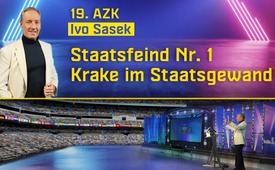 Staatsfeind Nr. 1 - Krake im Staatsgewand Ivo Sasek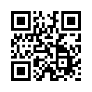 „Die 19. AZK fokussiert das Problem des Staatsbankrotts, oder des Rechtsbankrotts. Denn noch immer lässt die Justiz z. B. die Impf-Mörderin Pfizer ungestraft, obgleich diese gerade wieder einen neuen 100-Milliarden-Vertrag mit der EU abgeschlossen hat – für 5,4 Milliarden neue Impfdosen. Und in diesem Vertrag steht ausdrücklich, dass Wirksamkeit, Nebenwirkungen und Langzeitfolgen unbekannt sind. Also ein neues Völkerexperiment! Alle Referate zeigen, warum uns nichts und niemand von einer gründlichen Aufarbeitung dieses noch immer laufenden Covid-Weltbetruges abhalten darf – noch nicht einmal schlimmste Weltkrisen. Diese könnten ja gezielt zu unserer Ablenkung inszeniert sein …“Ivo SasekGeb. 10.07.1956, in ZürichVerheiratet, 11 Kinder, 17 EnkelAusbildungenEidg. Dipl. Fahrzeugmechaniker und Gastronom4 Jahre BibelschulausbildungSeit 42 Jahren internationaler Bibellehrer im Vollzeitdienst mit ca. 2000 aufgezeichneten Lehrvorträgen in aller Welt9 FamilienoratorienEinige Gründungen von Sasek seit 1983„Obadia“(Christliche Rehabilitationsarbeit für Drogensüchtige, psychisch Kranke undAlkoholabhängige)OCG (Organische Christus- Generation)(Glaubensbewegung mit Betonung auf organischer Praxis)AZK (Anti-Zensur-Koalition)S&G HandexpressKla.TV(Zahlreiche Dokumentarfilme zum aktuellen Weltgeschehen in mehreren Sprachen)Elaion Verlag, Gemeindelehrdienst(Autor von über 20 theologischen Fachbüchern, mehreren Broschüren und Traktaten)Panorama Film(Regisseur, Drehbuchautor und Produzent von 9 Spielfilmen, davon 3 Monumental-Kinofilmen)Sasek.TV(zahlreiche Lieder- und Musikproduktionen, Musicals, 9 Familien-Oratorien = Musikaufführungen mit der Familie)I-VO (Interlineare Vollanalyse)(Übersetzungsarbeit aus dem griechischen Urtext des Neuen Testaments)Ivo Sasek spricht heute zum Thema Staatsfeind Nr. 1 - Krake im Staatsgewand.Hallo, ihr Lieben überall. Danke, dass ihr da seid! Einfach wunderbar, euch in unserer Mitte zu wissen. Wir sagen es nicht nur mit Liedern, wir sagen es auch mit Worten: Wir lieben euch! Alles, was wir heute machen, ist aus Liebe geschehen zu euch. Die Liebe wird zum Ausdruck gebracht, nicht allein in Worten, sondern in Taten.Ich bedanke mich wieder bei der ganzen Crew. Es sind allein Hunderte von Technikern dabei. Es sind Künstler. Man kann nur aufzählen. Aber wir sparen uns heute die Zeit und gehen direkt ran an die Substanz. Geht mit uns mit. Es ist ein ganz besonderer, ein ganz spezieller Tag. Ich freue mich auf jeden Moment dieses Tages. Heute wird es spannend werden. Ich versichere es euch.Aber allem voran muss ich gleich einmal an unser aller Wachsamkeit appellieren. Nichts scheint mir nämlich zur Zeit wichtiger zu sein, als dass wir uns von all den neu aufgebrochenen Problemen in der Welt nicht von einer gründlichen Aufarbeitung des eben hinter uns liegenden Covid-Weltbetruges ablenken lassen. Das ist heute das zentrale Thema. Damit haben uns die eingeschlichenen (ich nenne sie mal hochkriminellen) Möchtegern-Weltherrscher nämlich eine Steilvorlage ohnegleichen geliefert, um sie bis auf den Grund auffliegen zu lassen. Versteht ihr? Darum scheint mir, als ginge es bei manch aktuellen Weltereignissen um nichts anderes, als um ein riesengroßes Ablenkungsmanöver, dass wir von einer konsequenten (meint das) weltweiten Strafverfolgung dieser Covid-Volksmörderbande wieder absehen sollten. Ich sage, lassen wir uns daher bitte durch nichts und niemanden von der Pflicht ablenken, diesen Covid-Völkermord in einem Weltgerichtsprozess bis auf den Grund aufzuarbeiten; und wenn es denn sein muss, in einem völlig unabhängigen. Wir lassen uns noch nicht einmal ablenken von neu aufkommenden Kriegen wie gerade jetzt wieder. Auch nicht von Bakterienangriffen, von Biowaffenattacken. Ja, noch nicht einmal, möchte ich sagen, von Naturkatastrophen oder allenfalls plötzlich erscheinenden Aliens oder gar fantastischen Neuentdeckungen, Autarkieverlockungen und alles Mögliche. Wir kehren immer und immer wieder zu dieser dringend notwendigen Aufarbeitung zurück.Seht ihr, mit dieser 19. AZK fokussieren wir darum explizit das Problem des Staatsbankrottes - oder man kann ja von Rechtsbankrott sprechen. Zuerst verschaffe ich euch jetzt einen umfänglichen Überblick. Und über diesen gelangen wir dann zusammen in eine Standortbestimmung, ob solche Themen überhaupt aktuelle Relevanz haben. Und dann umkreisen wir zusammen die Frage, was nun zu tun ist, wenn sich kriminelle Seilschaften in unsere Staatssysteme einschleichen konnten. Insbesondere, wenn unsere Schutzeinrichtungen bis hin zur Justiz von einem geheimen Filz unterwandert sind. Wie ist überhaupt vorzugehen, fragen wir uns, wenn dringende Aufarbeitungen über Parlamente, über Medien, Judikative und so weiter, gar nicht mehr möglich sind.Und unsere fachkompetenten Referenten heute steigen zur Beantwortung genau solcher und ähnlich gestellter Fragen in den Ring. Und wir danken ihnen vorweg herzlich, dass sie diese Herausforderung für uns alle - ja ich sag mal, für die ganze Welt - angehen werden nach ihren besten Kräften. Geben wir ihnen bitte jetzt schon einen Applaus, einen kräftigen Applaus.Aber hört gut zu. Wir streben auch mit dieser 19. AZK keinesfalls etwa einen Staatsstreich an. Wir sind auch in keinem Ansatz Feinde der Demokratie. Wir wollen nur und einzig rechtzeitig fachkompetent wissen, was unser geltendes Recht und Verfassung in solchen Fällen gebieten. Das gibt es nämlich. Wie soll ein gleichsam verwaistes Volk eingeschlichene Banditen und Terroristen wieder aus seinem Staatssystem, ich möchte mal sagen, „auskärchern“ [Anmerkung: Kärcher = Marke von professionellen Reinigungsgeräten]? Wie geht das?Aber ich beginne jetzt zuerst mit der erwähnten Standortbestimmung und richte unsere Aufmerksamkeit jetzt einmal zuerst auf einen Vergleich. Hört gut zu: So nämlich, wie Satanisten mit Vorliebe als Juden auftreten, sich als Juden tarnen, um die Juden als ihren Schutzschild zu missbrauchen, so geben sich Geheimbundmitglieder mit Vorliebe als Staat aus, um sich das Staatswesen als Schutzschild vorzuhalten. Versucht man daher irgendwelche Satanisten aufzudecken, werden die sogleich laut von Antisemitismus und Rassismus schreien. Wer dagegen versucht, jene Geheimbundmächte offen zu legen - und zwar die, die in diktatorischer Manier unsere Demokratien unterwandert haben - der wird von ihnen umgehend als Demokratiefeind verschrien. Versteht ihr? Und greift man jetzt die Maulwürfe der Freimaurer-Mafia im Staat an, werden diese sogleich was laut schreien? Staatsstreich! Der will den Staat stürzen. Versteht ihr das? Aber niemand will hier einen Staat stürzen; zuallerletzt in der 19. AZK. Sondern einzig den Staat vor Verbrechern retten. Das ist unsere Pflicht. Mängel im Staat sollen doch nicht in der Gesinnung angegangen werden, den Staat aufzulösen, sondern vielmehr seine Mängel einfach zu ergänzen, zu vervollständigen. Dasselbe mit der Demokratie: Mängel in der Demokratie sollen nicht bloß kritisiert, verklagt oder gar bedauert werden. Mängel in der Demokratie sollen vielmehr ergänzt, aufgearbeitet werden, damit die Demokratie zur vollen Größe, zur Vollreife gelangt. So geht das. Niemand will hier der vielen Mängel wegen, könnte man sagen, die Demokratie abschaffen. Man schafft ja auch nicht die Kinder ab, nur weil sie Mängel haben, oder? Solche fördert man bis zu ihrer vollen Mündigkeit und Größe, um ihre großartigen Fähigkeiten freizusetzen. So macht man das. Aber seht ihr, längst werden doch nahezu alle heilsamen Entwicklungen in dieser Welt bereits wirklich im Keim erstickt. So ist es.Es gibt hier unten eben tatsächlich global agierende Kreise und Widersacher, denen buchstäblich jede Form unserer Mündigkeit und Autarkie von Grund auf ein Dorn im Auge ist. Und diese Kreise sind ganz reale Feinde der Menschheit, obwohl sie getarnt als Menschenfreunde daherkommen.Ich vergleiche diese Sorte Mensch immer wieder mit einem geschickt getarnten Kraken, der aus seinem Versteck heraus seine Beute reißt. Und sein Zielobjekt ist nichts Minderes als die ganze Menschheit. Und weil dieser Krake die Weltherrschaft für sich alleine erstrebt, hat er seine Tentakel längst um nahezu alle Nationen geschlungen. Und nein, mit dem Kraken sind nicht irgendwelche Rassen, so etwa die Juden oder irgendwelche Nationalstaaten wie etwa die USA, Russland, China, Frankreich usw. gemeint. Gerade diese befinden sich allesamt auch im Würgegriff des Kraken.Der Krake ist ein weltweit miteinander vernetzter Geheimbund, der unsere Nationalstaaten seit Jahrhunderten schon gezielt unterwandert und aus dem Verborgenen heraus manipuliert. Er beherrscht uns über seine gleichgeschalteten Medien. Das muss man verstanden haben. Es handelt sich um einen Klub Geld- und Machtbesessener Superreicher. Sprich, der Krake konstituiert sich aus einem weltweit agierenden Netzwerk von Satanisten der Hochgradfreimaurerei, wie wir es in vielen Filmen schon bewiesen haben. Und dieser Geheimzirkel hat nachweislich so ziemlich jede gewichtige Schaltstelle der Gesellschaft unterwandert. So etwa unsere Wirtschaft, Justiz, Politik, Wissenschaft, Medizin, Medien, Religion; da kann man noch viel aufzählen.Und seht ihr, die wirklich großen Geschehnisse der Gegenwart, aber auch der nahen und fernen Vergangenheit, gehen daher auf das Konto dieses Kraken zurück. Und zwar von der französischen, russischen oder amerikanischen Revolution bis zu den zwei Weltkriegen. Von der zeitgleichen Gründung von Zentralbanken und des Kommunismus bis zur Gründung der UNO, des Internationalen Gerichtshofes, der WHO, Israels sogar, Gründung der NATO, der NASA, der EU usw. Die Aufrüstung Chinas zur führenden Weltmacht geht ebenso auf das Konto dieses Weltherrschaftskraken wie etwa die Anschläge von 9/11. Und ich sage euch, jeden Satz, den ich hier spreche, findet ihr nachher im Sendungstext unten mit Links bewiesen, mit Beweismaterialien. Das sind keine Theorien, das sind Beweise, versteht ihr? Vom arabischen Frühling über einige heuchlerische Farbrevolutionen bis hin zu den gegenwärtigen Kriegen in der Ukraine und Israels ist alles eine Zeugung dieses einen Kraken. Ganz besonders das in Israel jetzt wieder.Jetzt die gute Nachricht. Der Krake ist nicht allmächtig! Weil er besteht aus einer überschaubaren Anzahl (ich nenne sie mal) Machtgeiler, Superreicher und deren Vasallen. Und diese Weltherrschaftssekte bezieht ihre Macht einzig aus der Täuschung der Völker, aus nichts anderem. Und unsere Leichtgläubigkeit und unser Gehorsam gegenüber ihren Lügen sind ihre allereinzige Macht. Das müssen wir erkennen und glauben.Die Unterwürfigkeit aller Welt unter einer Fake-Covid-Plandemie hat doch am allerdeutlichsten gezeigt, wie dieser Krake funktioniert. Erinnert ihr euch? Mit seiner WHO, also nur gerade einem seiner Fangarme, hat er die ganze Welt beherrscht und will sie noch ganz und völlig beherrschen. Ich frage, wer oder was aber ist eigentlich die WHO? Sie wird doch von niemand anderem als von einem kleinen Haufen Superreicher, ich nenne sie mal freimaurerische Sesselfurzer, regiert, die ihrer eigenen Big Pharma, einem besonders dicken Fang-Schlingarm des Kraken, die Aufträge zuspielt. Und wer ist Big Pharma vom führenden Kern her? Ich sage, wiederum nur eine überschaubare Horde gewissenloser Egomanen, die die Welt ständig mit unzähligen Täuschungen verblenden. Ein einzig großes Gefängnis würde darum genügen, denke ich, um sämtliche Genozidtreiber von Big Pharma und WHO dingfest zu machen. Und der ganze weltweite Spuk wäre auf der Stelle vorbei.Und seht ihr, das Gleiche gilt aber auch für jenen Fangarm des Kraken, der alle Länder mit seinen Kriegswaffen beliefert. Oh, hätten wir doch nur auf der Stelle das richtige getan, als die Mutter der Rothschilds verraten hat, wie man Kriege verhindert. Erinnert ihr euch? Ihre Söhne haben schon während der Revolution 1830 das Zentralhirn dieses Kraken gebildet. Gutle Schnapper hat damals ihre besorgten Nachbarn in Frankfurt mit folgenden Worten beruhigt. Sie sagte: „Es gibt keinen Krieg, meine Söhne werden kein Geld dafür geben!“ Irrtum, denkste. Und an dieser Stelle komme mir einfach wirklich kein einziger mit der Judenfrage. Denn auch das ständige Antisemitismusgeschrei ist wie gesagt ein gezieltes und vor allem gewolltes Produkt dieses Kraken. Ein wahrer Jude begeht doch keine Verbrechen. Wirklich nicht. Die Rothschilds allerdings schon. Weil diese finanzieren nicht nur seit Jahrhunderten fast jeden Krieg. Sie finanzierten jeweils auch noch gleich beide Kriegsparteien zugleich. Und sobald man sie aber dieser Kriegsverbrechen wegen zur Rechenschaft ziehen will, schreien sie sofort von was? - Von Antisemitismus. Von Volksverhetzung. Und missbrauchen so all die arglosen Juden als ihren Schutzschild. So läuft das.Doch beim Kraken geht es null und nicht um eine Rasse. Das will ich immer und immer wieder betonen. Sondern einzig um eine kriminelle Vereinigung. Und diese schürt und finanziert gerade auch jetzt wieder den Ukraine- und allem voran jetzt wieder den Israel-Palästina-Krieg. Wir haben es gerade wieder bewiesen mit Kla.TV.Und darum geht auch dieser vor 145 Jahren verfasste Brief des bekennenden Satanisten und 33 Grad Freimaurers wieder um die Welt. Ich rede gerade von Albert Pike, der 1891 dem Kopf der Illuminaten, also Giuseppe Mazzini, diesem Revoluzzer, luziferischen Revoluzzer, geschrieben hat. Dieser Brief geht jetzt um die Welt. Und in diesem Brief hat der Satanskirchengründer Pike Verordnungen getroffen, drei präzise gelenkte Weltkriege angesagt, die sie hochheben wollen aus der Traufe. Die Ziele der ersten beiden Weltkriege wurden bereits exakt erreicht. Durch den Ersten müsse die Macht des Zaren in Russland zerschlagen werden, um dieses Land in eine Festung des atheistischen Kommunismus zu verwandeln. Der Zweite Weltkrieg müsse aus den Unterschieden zwischen Faschisten und 	 Zionisten hervorgehen, um den Nazismus zu zerstören (also die Nazis), und den politischen Zionismus zu stärken. Und hört zu (100-jähriger Brief!): Das Ziel des Zweiten Weltkrieges sei die Gründung eines Staates Israel.Und dann sagt dieser Satanist einen Dritten Weltkrieg an. Ein Dritter Weltkrieg müsse sich zwischen den politischen Zionisten und Palästinensern beziehungsweise den Führern der islamischen Welt entzünden. Kommt euch das irgendwo bekannt vor? Und zu einer derart allumfänglichen und nihilistischen Zerstörung von allem Gehabten führen - insbesondere der Religionen - dass endlich, schreibt er, eine weltweite Regierung unter der Herrschaft der reinen Lehre Luzifers, sprich Satans, entstehen könne. Du findest den ganzen Brief unter eingeblendetem Link: https://unwiderlegbarefakt.wixsite.com/wahrheitsiegt/post/ein-brief-von-albert-pike-aus-dem-jahr-1871-enth%C3%BCllt-den-plan-der-illuminaten-f%C3%BCr-den-3-weltkriegEr lag über Jahrzehnte weg im Museum, schon vor Jahrzehnten. Also nie soll jemand sagen, das sei gefaked.Doch jetzt zur weltweiten Standortbestimmung. Ich sage, spätestens seit Corona ist offenbar geworden, dass die Justiz nicht mehr gleichsam den Brand stiftet, sondern konsequent nur noch den verfolgt, der den Brand angezeigt hat. Dazu ein Vergleich, ein Gleichnis. Es haben doch allerlei Koryphäen aus der medizinischen Wissenschaft diesen (ich nenne ihn einmal) Corona-Brand, angezeigt, nicht wahr? Ob dies nun aber Professoren oder Ärzte, Rechtsanwälte oder unabhängige Richter usw. getan haben… Viele dieser freien Aufklärer wurden darob auf der Stelle in Gerichtsprozesse verwickelt. Etliche von ihnen hat man auf der Stelle verhaftet, man hat sie eingesperrt, gebüßt oder gar mit Berufsverboten belegt. Ja, man hat ihren Ruf ruiniert, kurz gesagt.Auf der anderen Seite wurden aber weltweit tausende Strafanzeigen gegen die wirklich großen Covid-Verbrecher und deren Vasallen aus mindestens 100 Ländern eingereicht. Mindestens 3.000 waren es schon kurz nach Covid-Start. Und diese ohne jede Dunkelziffer. Also in Wirklichkeit waren es weit mehr, meint das. Aber alles vergeblich, weil bislang keine Justiz diese wahren Urheber gebührend verfolgt und bestraft hat. Das ist die Tragödie, von der wir heute reden. Aus der Überfülle weltweit eingereichter Strafanzeigen, hier jetzt nur ein paar kleine Streiflichter.Seht, allein in Deutschland kamen uns in Kürze 160 Strafanzeigen von Impfgeschädigten zu Ohren, die sie gegen Impfstoffhersteller eingereicht haben. So etwa wegen fahrlässiger Tötung oder wegen der statistisch nachgewiesenen Übersterblichkeit und zwar von 8% seit Covid-Impfbeginn.https://www.tagesschau.de/investigativ/kontraste/corona-impfstoffe-klagen-100.htmlEs wurde auch Strafanzeige gegen führende Politiker Deutschlands erhoben, wegen Hochverrat im Zusammenhang mit den geplanten Änderungen der internationalen Gesundheitsvorschriften der WHO und des WHO-Pandemievertrageshttps://www.mwgfd.org/2023/07/strafanzeige-gegen-die-bundesregierung-wegen-hochverrats-am-deutschen-volkHinten eingeblendet seht ihr eine Quelle mit 750 Gerichtsverfahren zu Freiheit beschränkenden Corona-Maßnahmen allein in Deutschlandhttps://www.etl-rechtsanwaelte.de/aktuelles/erste-gerichtsentscheidungen-zum-coronavirusIn Österreich ergingen Strafanzeigen gegen das nationale Impfgremium wegen Gefährdung der körperlichen Sicherheit. Auch gegen Bundeskanzler, Vizekanzler, Gesundheitsminister, wegen Verdacht auf Nötigung und Amtsmissbrauch.https://www.ots.at/presseaussendung/OTS_20220224_OTS0124/strafanzeige-gegen-bm-mueckstein-und-nationales-impfgremiumhttps://www.diepresse.com/5928264/strafanzeige-gegen-kurz-und-co-wegen-corona-verordnungen)In der Schweiz wissen wir um Strafanzeigen gegen Bundespräsident Alain Berset wegen Amtsmissbrauch. Strafanzeigen auch gegen Swissmedic, die Zulassungs- und Aufsichtsbehörde für Arzneimittel und Medizinprodukte. Warum? Weil diese die verderblichen Corona-Experimente zugelassen haben. Strafanzeigen aber auch gegen SRF wegen Unterdrückung kritischer Beiträge zu Corona und zur Impfung.https://transition-news.org/wegen-amtsmissbrauch-strafanzeige-gegen-alain-bersethttps://www.srf.ch/news/schweiz/folgen-der-covid-impfung-darum-geht-es-bei-der-strafanzeige-gegen-swissmedichttps://weltwoche.ch/daily/strafanzeige-gegen-fuehrungspersonal-der-srg-und-der-serafe-verein-wirft-ueber-50-personen-organisierte-kriminalitaet-vor-es-geht-um-die-berichterstattung-rund-um-covid-19In den USA wurden Klagen gegen BBC, Washington Post, Associated Press, Reuters, sowie Facebook, Google, Twitter, Microsoft eingereicht, weil diese die korrekte Berichterstattung von freien Medien zu Covid-19 unterdrückt haben.https://childrenshealthdefense.org/legal_justice/litigation-efforts/#battery-lawsuiAlso Unsummen von immer noch unbearbeiteten und abgewiesenen Strafanzeigen, Verfassungsbeschwerden und Verfassungsklagen. Das ist aber alles erst an der Oberfläche gekratzt.Ex-Pfizer-Vizepräsident Dr. Michael Yeadon und die Rechtsanwältin Hannah Rose haben diverse Anträge auf Anklageverfahren gegen ganz große Corona-Verbrecher eingereicht, und zwar wegen zahlreichen Verstößen gegen den Nürnberger Codex und wegen verschiedenen Verbrechen gegen die Menschlichkeit und Kriegsverbrechen im Sinne der Römischen Statuten (Artikel 6, 7, 8, 15, 21 und 53). Die Artikel findet ihr hier eingeblendet.Und um gerade einige Namen zu nennen, die verklagt wurden, zum Beispiel: Bill Gates, Dr. Anthony Fauci, Klaus Schwab, gegen den Generaldirektor der WHO Tedros Ghebreyesus, gegen Dr. Rhadiv Shah – den Präsidenten der Rockefeller Stiftung, auch gegen Albert Bourla - den CEO von Pfizer; gegen Stephane Bancel - CEO von Moderna; Pascal Soriot - CEO von AstraZeneca und natürlich gegen Alex Gorsky - CEO von Johnson & Johnson.https://archive.is/3hYgA#selection-211.0-215.249https://correctiv.org/faktencheck/2022/01/13/nein-bill-gates-und-boris-johnson-werden-nicht-vor-dem-internationalen-strafgerichtshof-angeklagtAber so ist der Punkt. All dies und unzählig mehr wurde von der Justiz bislang weitestgehend einfach ignoriert, verschleppt oder bereits mit Nicht-Anhandnahme-Verfügungen versehen. Das ist das Problem. Mir zumindest ist kein einziger Fall mit Signalwirkung, sprich mit Präjudiz, zu deutsch Präzedenzwirkung, bekannt, so dass die wirklich großen Corona-Brandstifter, gebührend zur Rechenschaft gezogen, bestraft, geschweige denn zu Schadenersatzzahlungen gegen ihre Opfer verpflichtet worden wären. Seht ihr, stattdessen räkeln diese Mörder ganz gelassen auf ihren Milliarden-Profiten, die sie aus ihren Corona-Verbrechen generieren konnten.Ich spreche nun über nachgewiesene, hört zu, nachgewiesene, bewiesene, angezeigte, aber von der Justiz leider nicht gebührend an die Hand genommenen Schwerstverbrechen gegen die Menschheit. Das ist unser Thema. Aber um den wahren Umfang dieser Problematik überhaupt uns bewusst werden zu können, ich sage, müssen wir zuerst nochmals in ein paar geschehene Details hinein zoomen, als Erinnerung. Und dann versuche ich euch den wahren Umfang solch unaufgearbeiteter Schwerstverbrechen gegen die Menschheit dann nur noch mit breiten Pinselstrichen, also das meint Stichworten, vor Augen zu malen. Sonst wären wir nächste Woche noch dran.Der 1. Zoom: Mit dem ersten Zoom erinnern wir uns, wie bei Covid-Beginn ein- und dieselben Macht- und Verantwortungsträger, die uns den Maskenzwang auferlegt haben, nur wenige Tage zuvor noch vor laufenden Kameras bezeugt haben, dass Schutzmasken überhaupt nichts bringen.Beginnen wir einmal bei Christian Drosten. Das ist der Hauptinitiant, dem Hauptinitianten der weltweiten Maskenpflicht. Interview-Ausschnitt: „Damit hält man das nicht auf. Damit hält man das nicht auf. Können wir noch mal separat drüber reden, aber die technischen Daten dazu sind nicht gut für das Aufhalten mit der Maske.“ Okay, alles klar? Keine Verschwörungstheorie! Für alle, die das immer behaupten. Da habt ihr es aufgenommen mit der Kamera. Auch der Gesundheitsminister Jens Spahn hat am 19. Januar 2020 bezeugt - was sagt er und beteuert: (aus der Sendung „Die richtigen Fragen“) Moderator: „Wir tragen ja alle Mundschutz, sehen wir jetzt in diesen Tagen. Sollen wir das auch tun? Sollen wir uns auch alle mit Mundschutz bewegen?“ Jens Spahn: „Nein, das ist nicht notwendig, nach der Einschätzung der Experten. Zumal der Virus wohl auch in den unteren Atemwegen eben sich festsetzt und dadurch gar nicht so leicht einfach nur durch Atmen sozusagen übertragbar ist.“Ja, super, oder? Da habt ihr die Beweise. Die WHO hat sogar vor dem Tragen der Maske gewarnt, weil diese bei unsachgemäßem Gebrauch gefährlich werden könnten. Auch die WHO-Whistleblowerin Dr. Astrid Stückelberger hat wiederholt bezeugt, dass es fest dokumentiert sei, dass die Masken die Menschen in der Tat schädigen. Auch der Vizepräsident des Robert-Koch-Instituts Lars Schaade hat deshalb das Tragen von Schutzmasken im Alltag abgelehnt. Auch die Deutsche Bundesanstalt für Arbeitsschutz und Arbeitsmedizin hat unmittelbar vor dem Maskenzwang noch ganz grundsätzlich vor jeder privaten Anwendung von FFP2- Masken gewarnt. Der Fachexperte Prof. Braungart hat zusammenfassend dieses bezeugt, er sagt: „Was wir da über Mund und Nase ziehen ist eigentlich Sondermüll.“Aber seht ihr, nur wenige Tage nach all diesen Bezeugungen der Gefährlichkeit haben ein und dieselben Machtträger – aller Logik zum Trotz  ̶ plötzlich doch die absolute Maskenpflicht heraufbeschworen und durchgesetzt. Und wisst ihr, genau damit sind sie als Vasallen von irgendwelch unergründlichen, ihnen aber klar übergeordneten Drahtziehern und Zwangsherren aufgeflogen. Ist uns das bewusst? Es legten daraufhin Tausende, wenn nicht Zehntausende, fachkundige und unabhängige Personen Protest ein. Doch keiner dieser hochwertigen Zeugen konnte irgendeine Justiz in die Gänge bringen. Und als reichte dieser erste kriminelle Akt gegen die Volksgesundheit nicht aus, wurden parallel zur Maskenzwangsverordnung verschiedenste Schädlichkeitswarnhinweise auf den Maskenverpackungen sogar noch entfernt. Also vor der Zwangsverordnung lautete zum Beispiel eine FFP2 Maskenwarnung - ich zitiere: „Nicht geeignet bei Viren und Enzymen.“ Ihr seht hinten immer eingeblendet. Trotzdem hat man uns in aller Welt genau diese Masken aufgezwungen. Die Justiz hat dazu geschwiegen. Die zuvor vorhandenen Schädlichkeitswarnungen wurden sogar aus den Registern der Eidgenössischen Koordinationskommission für Arbeitssicherheit EKAS entfernt. Krass, oder? All dies völlig bewusst bei fortgesetztem Maskenzwang. Und all solches war und ist eben nichts Geringeres als ein wirklich entsetzlich großer Weltbetrug. Ein juristisch völlig unaufgearbeiteter Gesundheitsskandal ohnegleichen.https://wegleitung.ekas.ch/uebersicht-wegleitung/arbeitsorganisation/arbeitskleidung-psa-persoenliche-schutzausruestungen/atemschutz/Dabei warnte die Unfallversicherung SUVA noch bis dato vor der FFP2-Maske. Ich zitiere mal: „Keinesfalls länger als drei Stunden mit Filtermasken ohne Gebläse-Unterstützung arbeiten.“ Heute noch. https://www.suva.ch/de-ch/praevention/lebenswichtige-regeln-und-bestimmungen/gut-geschuetzt-mit-persoenlicher-schutzausruestung/atemschutzmasken-bei-der-arbeit/utilisation-correcte-des-masques-de-protection-respiratoire#state=%5Banchor-910F69B8-723A-491E-ABDD-174B8CC9D3D5%5D Doch sämtlichen Warnungen zum Trotz wurden weltweit unsägliche Schädigungen in der Menschheit verursacht. Hier werfen wir nur gerade ein Detailzoom hinein in ein paar Schicksale, die aber für Millionen gleicher Schicksale stehen: Kurz nach Maskenzwangsverordnung wurden in aller Welt massive Anstiege von Sprachstörungen bei Kindern vermeldet, zum Beispiel. Ebenso stiegen die Patientenüberweisungen fast über Nacht um 364% an. Zahlreiche dieser Studien haben nachgewiesen, dass dieser explosionsartige Aufstieg direkt mit dem Tragen der Masken zusammenhing.Haufenweise brachen nun bei Kindern Verhaltensstörungen auf. Solche, die sogar Autismus ähnelten. Die Auswirkungen dieser völlig unnötigen Maskenfolter zeigte sich aber auch im dramatischen Anstieg weltweit versuchter Selbstmorde oder überhaupt gelungener Selbstmorde. Allen voran bei Kindern und Jugendlichen. Hier zur Detail-Erinnerung nur wieder gerade drei Zahlen. In den USA zeigte sich kurz nach Beginn des Maskenzwangs 30% Anstieg an Suizidversuchen bei Kindern. In Zürich ein 50%iger Anstieg von Suizidversuchen. In England war ein 75%iger Anstieg der Psychose-Verdachtsmeldungen bei Kindern. Das ist nur das, was man gerade so an der Oberfläche entdeckt. Versteht ihr?Und hier könnte man auch stundenlang Schädigungen in aller Welt aufzeigen, die von den Zwangsabgabe-Medien natürlich wie immer mutwillig unterdrückt und wieder jedes bessere Wissen einfach zensiert wurden. Wisst ihr was? Wer auch immer fahrlässige Schädigungen an ganzen Völkern verdeckt, sie löscht, zensiert, ich sage, er ist ein Komplize von hochkriminellen Genozid-Treibern, Völkermörder. Das ist eine unverjährbare Sünde. Aber seht ihr: Selbst Millionen schreiender Kinder konnten keine Justiz erweichen. Noch nicht einmal die kurz darauffolgenden Schreie von Millionen Impfgeschädigter vermochten das. Die Justiz ist immer nur dann sofort in die Gänge gekommen, wenn sie die aufschreienden Opfer dieser Impfmörder jagen konnten. Oder wenn harmloseste Ärzte, Rechtsanwälte usw. stellvertretend für diese Opfer geschrien haben. Dann sind sie in die Gänge gekommen. Ich erinnere an Dutzende Inhaftierungen und Gerichtsverfahren, allein im deutschsprachigen Raum, auch gegen renommierte Professoren, sogar Richter, und gegen verschiedene Initianten von Corona-Demos. Aber auch Restaurantbesitzer, Pflegepersonen, Psychologen, Politiker, politisch Unkorrekte, Journalisten, auch Gottesdienstbesucher und, und, und … wurden mit Gerichtsverfahren, sofortigen Strafanzeigen überzogen.Nicht zählbar sind natürlich die Anzeigen dann der Ordnungswidrigkeiten. Hört mal schon, bis Juli 2021 gab es 484.941 Bußgeldverfahren allein in Deutschland. Verstöße gegen Kontaktbeschränkungen oder Masken waren die häufigsten Ursachen für Bußgelder. 39 Millionen Euro wurden so in Kürze allein in einem Drittel der deutschen Bundesländer eingestrichen.https://www.rnd.de/politik/hier-wurden-die-meisten-bussgelder-wegen-verstoessen-gegen-die-corona-massnahmen-verhaengt-ZR2FRHEFVJFRBHMJOPERUSFZ4E.htmlIn Österreich gab es schon im ersten Monat über 1.300 Corona-Strafanzeigen gegen die Opfer. In Slowenien bis Mai 2022 mehr als 62.000 Ordnungswidrigkeitsverfahren, und zwar mit Geldstrafen mit insgesamt 5,7 Millionen Euro. https://www.oe24.at/coronavirus/aktion-scharf-schon-jetzt-ueber-1300-corona-strafanzeigen/422586119https://www.faz.net/aktuell/politik/ausland/corona-strafen-in-slowenien-wegen-verfassungswidrigkeit-erstattet-18875768.htmlUnd auch das waren wieder nur auf die Schnelle ein paar Streiflichter ohne jede Dunkelziffer. Ich sage, was erst, wenn man diese dann noch hochrechnet? Oh mein Gott, oh mein Gott.Eine Rechtsanwaltsseite hat geschrieben: „Seit der ersten Welle der Corona-Pandemie sind in Deutschland im Frühjahr 2020 nahezu unendlich viele gerichtliche Entscheidungen veröffentlicht worden.“https://www.etl-rechtsanwaelte.de/aktuelles/erste-gerichtsentscheidungen-zum-coronavirusJetzt werden sie noch in der Öffentlichkeit diskriminiert. Und alle diese Dinge galten nicht etwa den Tätern, ich betone es immer wieder, sondern ausschließlich den Opfern. Und tausend ungestrafte Details mehr gäbe es allein zum Maskenzwang zu beleuchten. Erinnert man sich aber auf den gleich darauffolgenden PCR-Betrug, muss man sich schon wieder aufs Neue fragen: War es Wahnsinn oder war es nur Schwachsinn unserer Machtträger? Haben die bloß in Unkenntnis gehandelt oder gar in bitterem Kalkül? Christian Drosten jedenfalls wieder, ihr habt ihn vorher gesehen, twittert  jedenfalls am 13. April 2020. Hört, er schreibt klar: „Gegen Ende des Verlaufs ist die PCR mal positiv, mal negativ. Da spielt der Zufall mit.“ Juhu, oder? Und aufgrund genau dieses Juhu-Zufall-Tests wurden unmittelbar darauf zahllose Menschen in Einzelhaft, sprich Quarantäne, geschickt. Versteht ihr? Ganze Familien, Gruppen, Vereine, jeder Restaurant-, Bar- oder Clubbesitzer musste registriert werden. Dann erinnern wir uns an die Flutwelle von Arbeitsplatzverlusten, die allerdings nicht wegen Corona, sondern einzig wegen der Corona-Politik, der Corona-Verordnungen einsetzten. Und zwar nur gerade zwei Tage, nachdem Regierende uns versprochen haben, dass kein einziger Arbeitsplatz verloren gehen würde. Wir haben das alles verfilmt, ihr Lieben. Dies flankiert von Medienhetzen gegen alle, die verängstigt waren, die Angst hatten vor diesem Arbeitsplatzverlust. Medienhetzen gegen sie. Alle Corona-Verordnungen waren indes völlig unnötig, aber höchst kriminell. Doch kein angezeigter Nachweis konnte die Justiz auch nur schon im Ansatz bewegen. Das ist heute unser roter Faden, ihr Lieben. Beobachtet ihn. Und in dieser Lügenmanier und Volksbetrügerei ging es dann Schlag auf Schlag weiter. Ich erinnere weiter. Es folgten die weltweiten Zertifikatsverbrechen, die Zwangsquarantäne-Verbrechen. Wir haben alles belegt, hieb- und stichfest. Die Lockdown-Verbrechen, die endlosen Fallzahlenverbrechen, die übelsten Statistikfälschungen sind dann gekommen. Diagnose- und Sterbezahlverbrechen, Fälschungen. Nicht zu vergessen, die zahllosen Verbrechen gegen die Impfkritiker und Spritzenverweigerer durch Politik, Presse und genötigte Arbeitgeber und, und, und, und. Ich könnte den ganzen Tag aufzählen.Und jetzt müsst ihr gut die Ohren spitzen. Jetzt haut es euch wirklich vom Sockel, wenn ihr zuhört. Und aktuell sieht es gerade so aus: Während gerade immer mehr Wirtschaftsmagazine hinausschreien, dass unsere Rentensysteme vor dem Zusammenbruch stehen, konnte die ungestrafte Impf-Mörderin Pfizer schon wieder einen neuen 100-Milliarden-Vertrag mit der EU abschließen. 100 Milliarden! Und zwar gleich für über 5,4 Milliarden neue Impfdosen. Oh, oh, oh, würde man das Geld mal in die Rentenkasse stecken. Und in diesem Vertrag - jetzt wird's ganz hart - und in diesem Vertrag steht ausdrücklich, dass Wirksamkeit, Nebenwirkungen und Langzeitfolgen unbekannt sind. 100 Milliarden! Und wieder schaut die Justiz schweigend zu, wenn nicht nur Pfizer, sondern auch alle Gesundheitsminister wie Spahn, Lauterbach, Anschober, Mückstein, Rauch usw. einmal mehr vollste Vorkenntnis über diese wahnsinnigen Völkerexperimente haben. Jetzt gehen sie nämlich weiter, oder? Haben einmal mehr alle Verantwortlichen der Mitgliedstaaten diese kriminellen Vorkenntnisse. https://tkp.at/2023/10/26/ungeschwaerzter-vertrag-eu-pfizer-wirksamkeit-nebenwirkung-und-langzeitfolgen-unbekannt/Die wissen das jetzt alle, versteht ihr? Und wiederum: Schon stapeln sich in unseren Supermarktgestellen wieder diese ganzen Maskenberge. Darum ist es hochaktuell, was wir hier auch im Rückblick betrachten. Und seht ihr, wenn wir schon mal dabei sind, den Zusammenbruch unserer Rentensysteme im Lichte der neuen 100 Milliarden Betrügerei von Pfizer zu betrachten, werfen wir doch gleich noch einen Blick, einen vergleichenden Blick auf die Früchte unserer Asylpolitiker. Hört mal, in Deutschland bekommt der Durchschnittsrentner, der 40 Jahre hart dafür gearbeitet hat, 800 Euro im Monat. In Österreich 1.200 Euro, in der Schweiz 1.500 Franken pro Monat. Das gegenwärtige Durchschnittseinkommen, Durchschnitt, jedes eingeschleppten Asylanten in der Schweiz, der eine Ehefrau und zwei Kinder mitbringt, beträgt gerade 6.532 Franken plus das bekannte Rundum-Sorglospaket inklusive Steuerfreiheit. Ohne jede Leistung des Asylanten und ich sage auch ohne jede Leistung der Justiz. Ihr Lieben, bedenkt, in was für einer Zeit wir hier leben.Aber die Justiz hat ja auch zu hochrangigen Zeugen geschwiegen, die schon vor Jahrzehnten bald glaubhaft dargelegt haben, wie übelste Spekulanten hinter unserem Rücken größte Teile unserer Pensionsgelder einfach verspielt haben, verpokert, verwettet.Quelle: Schweizerzeit, 13. Oktober 2023, S. 24https://gloria.tv/post/bWJAMtbNyqQP4yW1SxuQrVTzrhttps://www.moviepilot.de/movies/dallas-in-switzerland)Den Detailbericht findest du verlinkt im Sendungstext. Ich sage es wieder, jeden Satz, den ich spreche, können wir belegen, als belegt, als bewiesen. Seht ihr, schon mit diesen 20 Minuten Detailbetrachtung haben wir nur erst das äußerste Spitzchen dieses gigantischen Betrugsbergs angekratzt. Von den zahllosen Schwerstverbrechen im Zusammenhang mit der mRNA-Spritze selber, die infolge von zwei ihrer drei Chargen Millionen von Menschen schwerst geschädigt und hunderttausende ermordet haben, ist noch keine Silbe gefallen. Und immer ging es nur um die gesteigerten Krisenprofite und Machterweiterungen des Kraken im Staatsgewand. Er ist der Staatsfeind Nummer eins, ihr Lieben. Darum kann ich an weitere, ebenso nachgewiesene, ich betone immer, bewiesene und angezeigte, auch angezeigte Schwerstverbrecher gegen die Menschheit nur noch in Stichworten erinnern. Und über all dem musst du wissen, bei allem hat die Justiz immer nur den Kraken im Staatsgewand gedeckt, verteidigt. Jetzt die Beispiele. Die Justiz hat schon 1912 beim erschienenen Fachbuch „Impffriedhof“ geschwiegen.https://webdrive.elaion.ch/public/3c1b51e4a4eTrotz den 36.000 detailliert beschriebenen Impfschäden mit Bildbeweisen. Da kommt dir das Kotzen, wenn du das siehst. Die Justiz hat schon zu jedem solchen Betrug vor Covid geschwiegen. Ich erinnere, SARS, Vogelgrippe, Schweinegrippe, Blauzungen, Ebola, AIDS, Zika, Affenpockenwww.kla.tv/17877www.kla.tv/4456www.kla.tv/17053www.kla.tv/4543www.kla.tv/7748www.kla.tv/18264www.kla.tv/22754 Überall haben dieselben Betrügereien stattgefunden. Sie hat bei millionenfach belegten Schäden durch Sechsfachimpfungen bei Babys geschwiegen. Trotz Autismus, trotz Kindstod, trotz Autoimmunerkrankungen.www.kla.tv/14793www.kla.tv/25809Und nicht nur bei Babys. Ebenso hat sie geschwiegen bei gefakten Studien von BioNTech-Pfizerwww.kla.tv/26382www.kla.tv/20028www.kla.tv/24435www.kla.tv/21653www.kla.tv/17628oder beim Organhandel mit Erwachsenen und mit Vorliebe mit abgetriebenen Embryos.www.kla.tv/3592www.kla.tv/23007Da hast du den Schlüssel, warum so auf Abtriebung plädiert wird. Sie hat bei den Ölknappheitslügen geschwiegen.www.kla.tv/5885www.kla.tv/26994www.kla.tv/24178www.kla.tv/25705Ebenso bei allen Terroranschlägen unter falscher Flagge, die nachgewiesen wurden, wie etwa bei 9/11.www.kla.tv/13599www.kla.tv/3855https://nuoflix.de/unter-falscher-flaggeDie Justiz hat bei dem gesamten Betrug des Arabischen Frühlings geschwiegen. Zu den teils gefakten Farbrevolutionen, dem Putsch in der Ukraine. www.kla.tv/10715www.kla.tv/10431www.kla.tv/4221Ebenso bei dem weltweiten Raubzug aufgrund der nachgewiesenen CO2-Lüge.www.kla.tv/7296www.kla.tv/27276 Alles bewiesen, dass das Quatsch ist.Die Justiz schweigt auch hartnäckig zur Kuhfurz-Lüge des menschgemachten Klimawandels. In Holland nehmen sie euch die Kühe weg deswegen. So verdummt ist das Volk schon. Ebenso hat sie zu all den Volks-Schreckungen, Abzocken von CO2-Steuern geschwiegen.www.kla.tv/17959www.kla.tv/13061Die Justiz hat immer nur den Kraken gedeckt. Immer. Sowohl bei den zwanghaften Frühsexualisierungen und der ungeschützten Pornografie im Internet, als auch bei der zwanghaften Umerziehung durch die Gender-Ideologie. www.kla.tv/7445www.kla.tv/26670www.kla.tv/14333www.kla.tv/24524Sie schweigt zum tödlichen Geoengineering, Chemtrailswww.kla.tv/23225www.kla.tv/23476 und allen offengelegten Einsätzen von Erdbeben und Wetterwaffen. Haiti und Türkei lassen hier grüßen.www.kla.tv/19334www.kla.tv/4471www.kla.tv/25301www.kla.tv/11782Aber auch zu der zersetzenden Gentechnik und Hybridsamen-Verordnungen. www.kla.tv/18056www.kla.tv/23292www.kla.tv/10751www.kla.tv/13061Sie schweigt zum weltweit bezeugten Kinderraub mit ritueller Gewalt und Kinderopfern. Ja, zum mörderischen Satanismus insgesamt. www.kla.tv/9195www.kla.tv/25367www.kla.tv/24000www.kla.tv/26810www.kla.tv/26823Sie schweigt zu verfassungswidrigen Politik-Pharma-Medien-Filzen. Wie sie etwa in der WHO, im WEF und so weiter gang und gäbe sind. www.kla.tv/21620www.kla.tv/17312www.kla.tv/23456www.kla.tv/25365www.kla.tv/26713Zu denen wären natürlich auch noch alle wirklich aufgeflogenen Betrügereien (zu nennen). Die NASA-Lügen, die Mondlandungslügenwww.kla.tv/8628www.kla.tv/14595www.kla.tv/27238alle bewusst manipulierten Finanzkrisen. www.kla.tv/14016www.kla.tv/15445Habt ihr hinten die Daten alle. Sie schweigt gegen die hybride Kriegsführung mit Asylanten www.kla.tv/15969zur Destabilisierung Europas, zur gezielten Zerstörung aller nationalen Identitäten. www.kla.tv/6603www.kla.tv/7393www.kla.tv/7397www.kla.tv/6526Sie schweigt zu tausenden Studien, die die Schäden durch Mobilfunk, WLAN, 5G an Menschen, an Bäumen, Tieren, Bienen bewiesen haben.www.kla.tv/15518www.kla.tv/14243www.kla.tv/14425www.kla.tv/10545www.kla.tv/Dr.BarrieTrowerwww.kla.tv/4774Die Justiz schweigt einfach zu allen Aktionen des Kraken, auch zu seinen Kriegslügen und Kriegsverbrechen. Ihr könnt hinten (meint auf Leinwand) eine ganze Liste sehen:1979 Afghanistan (CIA)1980 El Salvador (CIA)1986 Haiti (CIA)1987 Libanon1990 2. Golfkrieg1991 1. Irakkrieg1992 Somalia1995 Bosnien1999 Kosovo2001 Afghanistan2003 2. Irakkrieg2011 Libyen2013 Syrien2014 Ukrainewww.kla.tv/14852www.kla.tv/9869www.kla.tv/10276www.kla.tv/2389www.kla.tv/10195www.kla.tv/12846All das waren Lügenkriege, die nachgewiesen wurden, dass dieselben Verbrecher immer wieder an der Arbeit waren. Könnt ihr es euch in Ruhe anschauen, zu Hause. Sie lässt sogar verbrecherische Biowaffenentwicklungen gewähren, die aufgeflogen sind.www.kla.tv/26554www.kla.tv/26739Verfolgt immer nur die Opfer des Kraken, nie aber den Kraken im Staatsgewand, den Feind Nummer 1. Trotz seinem totalitären Überwachungswahn, wie Wikileaks bewiesen hat.www.kla.tv/23468www.kla.tv/17862Nein, man verfolgt den, der es aufgedeckt hat, der den Brand angezeigt hat. Justiz schweigt auch zum Patente-Raub, ob nun bezüglich freier Energie oder hochwertiger Heilmethoden.www.kla.tv/11354www.kla.tv/14192www.kla.tv/21825Ja, sie deckt sogar die vielseitig nachgewiesene Bevölkerungsreduktion www.kla.tv/5872www.kla.tv/26028www.kla.tv/27094www.kla.tv/14626 und so fort und so weiter und so fort.Man kann nur aufzählen und seht ihr, jetzt müssen wir einen höheren Gang einlegen miteinander. Okay? Wenn wir all das sehen, da brichst du zusammen. Stimmt das? Da sind wir doch einfach machtlos. Da liegen wir am Boden. Ohnmächtig und sagen, wie soll das gehen? Und seht ihr, genau angesichts all solcher Übermächte braucht es einfach eine übermenschliche Kraft, um das zu bezwingen. Es braucht eine, ich nenne es, göttliche Vollmacht. Und darum sage ich es einmal mehr, wie es ist und ich schäme mich dafür nicht. Ich bin stolz darauf, das sagen zu dürfen und beweisen zu können. Ich sage: Ohne Gott geht es nicht! Sage ich. Und jetzt bitte ich alle, die mit diesem Begriff nichts anfangen können, weil sie von der Kirche vernebelt sind: Hängt bitte jetzt nicht ab! Denn jetzt garantiere ich es dir, jetzt wird es erst richtig interessant. Jetzt macht richtig auf und hört zu, was ich euch zu sagen habe. Es gibt nämlich einen unerlässlichen Faktor, um zu funktioneller göttlicher Kraft im eigenen Leben zu kommen und für uns alle. Und wisst ihr, was dieser Faktor ist, wie der heißt? Ist für alle, die jetzt gerade am Boden liegen. Der Faktor, um zu göttlicher Kraft zu gelangen, heißt Schwachheit. Schwachheit, das ist das größte Geheimnis unter diesem Himmel. Je schwächer heißt das und elender du dich fühlst, desto leichter kannst du mit anderen Worten zur wirksamen Kraft Gottes durchdringen, von der ich dir jetzt gleich ein paar wirklich krasse Beispiele berichten werde aus dem eigenen Leben, aus unserem Leben. Ich rede hier aus der Praxis, versteht ihr? Es sind keine Theorien jetzt. Du wirst es sehen in meiner Erzählung.Aber, das muss ich vorausschicken, es verhält sich beim Empfang der Kräfte Gottes wie bei einem Streichholz. Das ist ein Gleichnis. Es sei, dass der Kopf des Streichholzes durch und durch trocken ist, das weiß jedes Kind, sonst entzündet es sich nicht. Und so musst auch du, bildlich gesprochen, völlig ausgetrocknet sein in der Eigenkraft, um die Kraft Gottes in dir zu entzünden. Das ist das Gleichnis, so funktioniert es gesetzmäßig. Solange du aber noch in feuchter Eigenkraft, nenne ich es mal, lebst, geht einfach gar nichts. Du wirst nie die Kraft Gottes kennenlernen. Wir müssen endlich wieder wissen, wer unser Gott wirklich ist. Und ich sage es, wie es ist. Er ist ein Gott des Kampfes, ein Gott der Überwindung alles Bösen, insbesondere übler Weltmächte, ein Gott des Krieges, aber nicht mit konventionellen Waffen. Das musst du gut verstehen jetzt, in dieser Rede. Seine Kräfte ereignen sich über unser schöpferisches, synergisches Aussprechen, über unseren Mund, über deinen und über meinen Mund. Was wir sprechen, säen wir, wenn wir glaubend in Gottes Kraft sprechen. Du säst gleichsam, was werden soll. Du rufst dann im Vertrauen, wie ein Bauer … das Ganze aus - legst es hin, lässt es ruhen, wie der Bauer das Saatkorn in der Erde und ruhst. Dann ruhst du nur noch im Glauben. Wir machen heute solche Übungen noch zusammen.Jetzt muss ich dir zuerst mal die Theorie erklären. Und ich sage, bitte, trete auch du den Kampf ums aktive Loslassen an, wenn du bislang passiv warst. Das ist meine Bitte an euch. Und wenn du verkrampft bist, dann lerne du göttlich aussprechen und göttlich zu ruhen, nachdem du die gewünschte Veränderung ausgesprochen hast. Machen wir heute, wie versprochen, am Schluss eine Übung zusammen. Seht ihr, wir müssen Gott wieder neu kennenlernen. Wir müssen Ihm vertrauen lernen. Gott hat nichts mit der Kirche zu tun. Das wirst du noch genug lernen bei mir. Denn Er lässt seine Kräfte nicht an uns vorbei wirken, sondern mit Vorliebe durch uns hindurch. Also durch diejenigen, die in sich selber komplett ohnmächtig sind. Je ohnmächtiger, desto besser. Bist du ohnmächtig? Darfst es gerne laut und von ganzem Herzen zugeben. Das ist unsere Chance, nicht unser Untergang. Das ist das Geheimnis schlechthin. Ohnmächtig müssen wir sein. Und dann zeige ich euch, wie man mit Gott in Berührung kommt.Also wenn du dich ohnmächtig fühlst, dann heb jetzt mit mir zusammen den Stab des Glaubens, den Stab deiner Macht hoch. Und hör mir zu, wie das genau funktioniert. Und jetzt rede ich wirklich nur noch aus jahrzehntelanger Erfahrung und einer völlig wasserdichten Praxis. Und wenn du mir am Schluss nicht glaubst, kannst du mir einen Brief schreiben. Wenn ich dir nicht beweise, dass es so ist, was ich jetzt sage, im Weiteren. Bleib unbedingt dran bis zum Schluss. Jeder hat natürlich die Freiheit, zu tun, was er will. Du kannst jetzt auch abhängen. Oder was er für richtig hält. Die Menschen dürfen auch ihre eigenen Götter zimmern, wenn sie das wollen. Aber sie werden euch nichts helfen, in diesen Tagen besonders nicht. Ich garantiere es.Aber jetzt zu meiner Story. Wie ihr wahrscheinlich wisst, erstelle ich seit vielen Jahren eine interlineare Vollanalyse des Neuen Testaments. Warum? Weil der Krake natürlich auch an den ursprünglichen Anwendungen des altgriechischen Grundtextes Zensur verübt hat. Versteht ihr? Hier wurde ja auch gerade wieder Zensur an der gesamten Internetwelt verübt. Weil die ersten Christen aber noch die unzensierte Anwendung gekannt haben, haben sie dem Kraken, der ja schon damals das römische Weltreich unterwandert und beherrscht hat, gleichsam den Todesstoß versetzt. Den Kopf jenes Kraken hat ja schon damals ein und dieselbe Satanssekte, die auch heute wieder die ganze Welt umschlingt, gestellt. Das war der Kopf schon damals. Doch hat sich der Krake damals leider nur totgestellt. Er wurde totgeglaubt, aber er war nicht tot. Er ist bloß in den Untergrund abgetaucht, hat sich dort in seinen Geheimbundstrukturen neu formiert und ist dann im 14. bis 15. Jahrhundert wiedererstanden, was uns geschichtlich als Renaissance bekannt ist, also Wiedergeburt heißt das. Nun machen uns die Urtexte des Neuen Testamentes fast auf jeder Seite klar, dass der allmächtige Gott personell in uns drin wohnt und nur darauf wartet, bis Er durch uns mit diesem satanischen Kraken abrechnen kann. Beziehungsweise - jetzt wird es noch krasser! - bis wir unter der Kraft und Führung Gottes mit diesem Kraken abrechnen. Hast du das gut verstanden?Also die ganze Fülle Gottes wohnt potenziell in dir, in mir, in uns allen. Ganz egal, wer wir sind, woher wir kommen, woher, ja, welche Kultur, egal was. Aber dieses gigantische Potenzial nützt uns genauso lange nichts, wie wir es eben nicht glaubend in Anspruch nehmen und ganz praktisch anwenden. Ich kann leider dieses Thema in dieser einen Stunde, die ich hier habe, nicht auch noch in der nötigen Tiefe abhandeln. Ich habe dazu aber über 20 Fachbücher geschrieben, die du alle unentgeltlich bei unserem Elaion-Verlag entweder physisch beziehen oder einfach herunterladen kannst. Auch gibt es hunderte spezifische Vorträge zum Thema, die du dort unentgeltlich beziehen oder herunterladen kannst. Aber ich sage, miteinander vernetzt bilden wir einen lebendigen Organismus, der sämtliche Kräfte und Fähigkeiten Gottes auf sich trägt, wenn wir das in Anwendung bringen, was du jetzt gleich von mir hören wirst. Jede Zelle und jedes Organ an diesem göttlichen Organismus haben eben wieder andere Fähigkeiten, ergänzende, sich ergänzende. Und so fließen ständig unfassbare himmlische Vollkommenheiten zusammen. Und wann immer du in dieses Geheimnis praktisch eingeführt werden willst, wann immer du selber aktiviert werden willst, um ein lebendiges Organ an diesem krassen Organismus zu werden, kannst du uns einfach deine Adresse schicken, und unsere kostbaren Leute werden umgehend mit dir in Kontakt treten und dich unentgeltlich, ich sage mal, organismustauglich machen. Ich garantiere, es hat nichts Religiöses an sich, so wie du meinst. Nichts.Für den Moment liefere ich dir, aber wie gesagt, jetzt ein paar ganz krasse Praxisbeispiele, die dir zeigen und beweisen sollen, wie sich diese Kraft Gottes jetzt in meinem Leben und in unserem Leben hier ereignet hat und, ich sage mal, immer gewaltiger ereignet. Jetzt meine Story: Von der Stunde an, als ich das Geheimnis aus den Urtexten des Neuen Testamentes entdeckt hatte und es durch Heilungen, Zeichen und Wunder zum Ausdruck gebracht habe, hat sich buchstäblich die ganze Hölle gegen mich aufgemacht. Aus einer Mischung von Missgunst, Panik und Neid getrieben, wurde ich damals in ein Verhör geordert, um mich herum saßen damals die Leiter der Bibelschule und meiner örtlichen Gemeinde in Zürich; das war in etwa 1980 oder so was. Ich sollte mich auf der Stelle von allen Menschen lossprechen, die mir zu meinen aufgebrochenen Einsichten und Kräften verholfen hatten. Ansonsten müsste ich die Schule verlassen, das war die Drohung. Und dann am Ende dieses langen Verhörs habe ich aber mit Nachdruck daran festgehalten, dass ich Gott und die Menschen wirklich allzu sehr liebe, als dass ich solch einen Hochverrat begehen könnte. Ich bat diese Leute zu bedenken, dass wir doch alle ein einziger unzertrennlicher Organismus in Gott bilden, und ich mich daher keinesfalls von irgendwelchen Menschen, von irgendwelchen geistlichen Gaben oder Kräften unter diesem Himmel lossprechen kann. Nach diesem unmissverständlichen Statement wurde ich dann zuerst einmal auf Bewährung entlassen und unter Beobachtung gestellt.Du musst einfach wissen, dass es einen Teufel und auch seine bösen Geister gibt, die existieren, und die verhetzen Menschen Tag und Nacht gegeneinander. Diesen Kosmokratoren gefällt es natürlich überhaupt nicht, wenn wir zu unseren ursprünglichen Kräften und Fähigkeiten zurückfinden, die er kastriert hat in den Menschen. Versteht ihr? Denn es steht geschrieben, dass wir Menschen aus Fleisch und Blut es sein werden, die nach verordnetem Kampf, Seinem verordneten Kampf von oben, sogar dem leibhaftigen Teufel, der alten Schlange, in der Kraft und Vollmacht Gottes den Kopf zertreten werden. So steht es geschrieben. Also startete dieser Teufel auf der Stelle eine gigantische Verfolgung gegen mich. Und wie das aussieht, erlebst du jetzt.Das Ganze hat dann 1980 so richtig an Fahrt aufgenommen, als ich auch noch eine Zwangsimpfung verweigert hatte. Weil die frisch entdeckte Kraft Gottes in mir und eine von Kind an allergische Reaktion gegen Impfungen haben das einfach nicht zugelassen, dass ich die annehme. Ich habe sie verweigert. Doch weil ich andererseits als junger Bibelschüler nicht die Missionsreise nach Afrika verpassen wollte, handelte ich mit der impfenden Krankenschwester, einer Mitschülerin, einen Kompromiss aus. Sie hat mir versprochen, dass sie mir nur eine, die wirklich obligatorische von den drei geforderten Impfungen, verabreichen würde. Esther Pellegrini aber, so hieß diese Impferin, hat mich dann hintergangen und hat heimlich alle drei Impfungen gleich in eine Spritze gepackt. Und dann, wenige Minuten nach dieser Impfung, lag ich mit unglaublichen Schmerzen, mit Krämpfen, schreiend am Boden, und ich ratterte unaufhörlich wie ein Presslufthammer auf und ab. Ich kann das gar nicht so schnell machen hier, wie das war. Das hat mich mit dem ganzen Körper - tatatata- so. Ich wäre wahrscheinlich auf der Stelle krepiert, wenn dann nicht jener Bibelschüler mich gefunden hätte, den ich nur wenige Tage zuvor in das Geheimnis der uns innewohnenen Kraft Gottes eingeweiht hatte. Er hat sich auf mich gestürzt, hat mir die Hände aufgelegt und mir im Namen des Allmächtigen Gottes geboten, befohlen, geheilt zu sein. Und gerade, als dann andere Bibelschüler dazukamen, stellte mich die Kraft Gottes wieder auf die Füße. Trotzdem war mein Leben von genau dieser Stunde an nie wieder das gleiche. Ich habe fortan, über mehrere Jahrzehnte hinweg, Nacht für Nacht an schwersten Hustenanfällen gelitten. Mein Immunsystem war total im Keller ab dieser Spritze.Als Esther Pellegrini von meinem Starrkrampfanfall erfuhr, kam sie sofort heimlich zu mir und hat mich buchstäblich angefleht, ihr diese schreckliche Missetat zu vergeben und niemandem zu sagen, was sie da Verbotenes getan hatte, weil sie auf der Stelle ihre Zulassung als Krankenschwester verlieren würde. Und so habe ich geschwiegen, ihren Namen verschwiegen bis genau zu diesem Moment, wo ich ihn nach über 43 Jahren zum ersten Mal ausspreche. Da Esther heute pensioniert sein dürfte, muss sie ja nicht mehr um ihre Karriere fürchten. Aber der Teufel hat genau diesen Akt, diese Impfattacke auch wieder gegen mich benutzt, um eine schwere Verleumdung auf der Schule und in christlichen Gemeinden überall zu verbreiten. Man hätte mich gefunden, wie ich von Dämonen besessen, auf dem Boden herumgerattert sei. Esther hat dazu nur geschwiegen. Sie fand die Kraft nicht, mich zu verteidigen mit der Wahrheit. Zusammen mit der bereits kursierenden Befürchtung, auch die in mir aufgebrochenen Wunderkräfte seien vom Teufel, wurde ich dann nicht nur von der Bibelschule und aus allen New Life-Gemeinden verbannt. Es entstand buchstäblich ein Flächenbrand daraus, der eine Verleumdungs- und Verfolgungswelle quer durch Europa ausgelöst hat, und zwar durch wirklich sämtliche Freikirchen, Staatskirchen, quer durch das ganze Dorf, in dem ich noch immer wohne. Ich wurde von allen Seiten gehasst und verstoßen. Und ein böses Gerücht baute sich lügnerisch auf dem anderen auf. Nachdem ich natürlich meine Ersparnisse an genau diese Mission gespendet hatte, verlor ich dann auch noch alles, was man darüber hinaus wirklich irgendwie verlieren konnte. Alles, ja.Dann später, als ich all dem Widerstand zum trotz meine junge Familie gegründet und mein erstes Rehabilitationszentrum für Drogensüchtige und psychisch Leidende aufgebaut hatte, zog ich dann 1999 mit meiner Familie singend durch die Lande, um diese wunderbare Botschaft der in uns wohnenden lebendigen Gotteskraft des Gottes zu verkündigen. Dann geht es weiter, auf der Stelle schwappte jedoch die Verleumdungswelle, die ja zu keinem Zeitpunkt aufgehört hatte, dann auch noch in die Mainstream-Medien über. Um es kurz zu machen: Es ist jetzt nun seit über 24 Jahren kein Jahr vergangen ohne zahlreiche und ständig zunehmende Medienattacken von allen Seiten, angeführt durch die denkbar größten Presse-, Radio- und Fernsehanstalten des gesamten deutschsprachigen Raumes. Es haben mich insgesamt - das ist nur das, was wir gerade mitgekriegt haben - es haben mich insgesamt 578 verschiedene Medienstellen bombardiert. Jetzt sind gerade wieder zwei dran, jetzt, wo ich hier spreche. 578 verschiedene Medienstellen haben mich bombardiert, sodass ich gegen nicht weniger als 723 massive Medienattacken zu bestehen hatte. Alles persönlich, mit meinem Namen, gegen mich. Jede Attacke wurde überdies in verschiedensten Organen gleichzeitig publiziert, also ohne jeden möglichen Überblick. Und mit jeder einzelnen mehrten sich die verleumderischen Lügen, ohne dass ich jemals die Gelegenheit bekommen hatte, die verhetzenden Völker auch nur mit einer einzigen Gegendarstellung zu beschwichtigen. Diese wurden wider jedes Gesetz und jedes Recht konsequent verweigert.Und der Hass der Verhetzten begann indes zunehmend auch noch gegen die OCG auszuschlagen. Der internationale Widerstand schwoll derart an, dass ich an kaum einem Ort oder Land auch nur schon ein Familienoratorium aufführen konnte, ohne dass sich nicht alle möglichen Kirchen und Gemeinden schon im Vorfeld gegen mich in Stellung gebracht und die Bevölkerung vor meiner Ankunft gewarnt hatten. Und dann gesellten sich noch politische Attacken dazu, von Seiten der Linken, der Antifa, der Schwulenbewegung sogar. Dann kam es zu landesweiten Zensuren und Blockaden meiner Spielfilme. Ich erkläre euch gerade, was der Teufel tut. Seid ihr noch dran? Landesweite Zensuren, Blockaden meiner Spielfilme. Die Zwangsabgabemedien hackten nämlich so lange auf alle Vertriebsstellen ein, bis meine Filme aus sämtlichen Kinos und Geschäften wieder verbannt waren. Aber auch von der schweizerischen Bildungsdirektion wurde allen Lehrern und Schulen in der Schweiz landesweit via Pressemitteilung untersagt, meinen Monumental-Spielfilm „Helden sterben anders“ im Geschichtsunterricht zu zeigen. Dies hatten nämlich etliche Lehrer im Sinn, weil ich die alten Schulbücher verfilmt hatte, die sie versuchen, geschichtsfälschlich wegzunehmen. Die Medien verhetzten auch alle möglichen Filmfestivals gegen mich. Die FSK verweigerte daraufhin auch all meinen wirklich harmlosesten Filme jede Zulassung unter 16 Jahren. Und dann folgten absolute Sanktionen durch sämtliche Banken und mächtige Attacken durch Big Pharma, die Impfindustrie und einiges mehr. Über die Presse schoben sie mir sogar die Schuld für einen Masernausbruch in der Schweiz in die Schuhe. Versteht ihr? Wir hatten monatelange Kämpfe.Es hört noch nicht auf. Wenn du mal mit dem Teufel kämpfst, dann fragt man sich: Wo ist die Kraft Gottes? Behaltet das Thema im Auge. Wir hatten auch dann monatelange Kämpfe mit hochprofessionellen Hackerbanden, die uns - ausgestattet mit Millionenbudgets - Tag und Nacht attackiert haben, als Kla.TV später dann schon, um uns unser gesamtes Serversystem lahmzulegen, E-Mails zu hacken, tausende Sendungen zu löschen oder all unsere Kla.TV-Sendungen zu stehlen. Ich könnte hier noch ziemlich lange weitererzählen, aber warum tue ich das überhaupt? Kennt ihr den Zusammenhang noch? Aus keinem zweiten Grund erzähle ich jetzt das alles, um dir zu zeigen, was die Kraft Gottes vermag, die reale, - nicht die kirchliche! - die verleumdete, die reale Kraft Gottes! Wie würdest du dich fühlen nach dieser Welle, die du jetzt gehört hast? Aber trotz all dieser teuflischen Attacken, Verleumdungen und Verfolgungen bin ich aus der Schwachheit - Schwachheit das Geheimnis! - aus dem Nichts durchgebrochen in der Kraft Gottes, weil ich gesagt habe: „Jetzt, Gott, Du in mir, das ist Deine Lehre! Du in mir jetzt!“ Und die Kraft Gottes kommt und bricht durch und bricht durch und bricht durch, verstehst du! Das ist eine Realität! Und ich habe das aufgebaut, was du von mir kennst. Ich habe all das aufgebaut, was du von uns kennst. Unsere Rehabilitationsarbeit, die internationale Familienarbeit, das Panoramazentrum, den Elaion-Verlag, die regelmäßigen Ölbaumausgaben, die Interlineare Vollanalyse, dann die Gründungen von Panoramafilm, der OCG, der AZK, der S&G, SASEK TV, Kla.TV und ich garantiere dir noch einiges mehr. Durch die wirksame Kraft Gottes konnte ich aus hunderten gegenseitig verfeindeten Christengemeinden, ja aus hunderten verfeindeten, müsste man noch betonen, die sich alle eisern vor mir abgeschottet hatten, konnte ich dennoch tausende verbindliche Mitarbeiter gewinnen, die jetzt seit Jahrzehnten alle wie 1n Mann in einem gemeinschaftlichen Strom des göttlichen Friedens, des göttlichen Lebens, der wirksamen Kraft Gottes mit mir zusammenwirken. Und dies, obgleich ich vorab mit meinem Aufruf zur verbindlichen Verteidigungsfront gegen den Kraken 10.000 Pfarrer und Prediger statt hinter mich nur gegen mich in Stellung gebracht hatte; die haben mich alle verfolgt. Christliche Medien haben damals diese geschlossene Verweigerung von all diesen von mir zur Hilfe Gerufenen gelobt und haben verkündigt, dass den Ivo Sasek niemand kennt. Aber die Kraft Gottes ist größer, versteht ihr. Beginnt zu verstehen, was die Kraft Gottes ist, was sie vermag. Die Kraft Gottes brachte durch mich aber trotzdem tausende verbindliche Mitwirker aus Hunderten dieser abgeschotteten Gemeinden hervor. Also kannst du dir vorstellen, so abgeschottet, wie nur etwas geht mit Schwellenverbot und allem, und ich komme da rein und hole ihnen Tausende von Leuten raus. Ich habe sie noch nicht mal aus ihren Gemeinden gerufen, habe gesagt, bleib drin und sage einfach, welchem Gott ihr dient. Haben sie gemacht. Also Tausende habe ich gewonnen daraus - trotz diesen Widerständen -. Wir haben dabei sämtliche Spaltungen überwunden, die jahrhundertealten, und wirken als lebendiger Organismus ohne Spaltung zusammen in 1nsheit. Während die Gemeinden aber, aus denen wir alle zusammengeflossen sind, diese hundert verschiedene Bewegungen mit sich selber gegenseitig immer noch in Spaltung leben, versteht ihr, die haben nichts zu überwunden. Keine Kraft Gottes. Aber als OCG, sprich Organische Christusgeneration, haben wir dann zusammen die AZK und Kla.TV aufgebaut und sind mit unserer Aufklärung bereits regelmäßig in nahezu allen Ländern der Welt zu vielen Millionen vorgedrungen, und unsere Sendeweite nimmt immer noch täglich zu. Und ich lege dir jetzt gleich noch eine Beweislinie vor, dass du verstehst, was ich unter wirksamer Kraft Gottes verstehe, und was sie [in, an und durch uns] vermag. Und glaube mir, was ich dir jetzt sage, hat die Kraft, sämtliche Geldmacher dieser Erde schachmatt zu setzen. Ich erzähle wieder meine Geschichte. Schon 1977 habe ich in der Bibel gelesen, dass, wenn wir die in uns wirkenden Kräfte, Gnadengaben Gottes, [unentgeltlich] an alle Bedürftigen weitergeben und nichts anderes anstreben, als mit der alles uns navigierenden Wirkkraft Gottes mitzufliessen, dass wir dann - vom Himmel her arrangiert - lückenlos versorgt werden. Lückenlos! Totale Autarkie meint das. Trotz Vollzeitdienst meint das, ohne jede geringste Bemühung um finanzielle Einkünfte. So was lese ich in der Bibel. Meine Verwandten haben damals nur gespottet, sagen: „Ivo, sei doch nicht so naiv. Papier nimmt doch alles an.“ Ich habe erwidert: „Ja, das stimmt. Aber so ist es doch auch mit jedem Physikbuch, nicht wahr? Ich werde darum alle Versprechungen, die Gott in der Bibel gemacht hat, wie Formeln eines Physikbuches angehen und diese dadurch prüfen, indem ich einfach einmal blind darauf vertraue, dass die göttlichen Weisungen auch die damit verbundenen Versprechungen hervorbringen werden.“ Damit war der Slogan «Die neue Welt ist ohne Geld geboren.»Um es wieder kurz zu machen: Ich war seit 1979 nur noch darum bemüht, mit den uns navigierenden Kraftwirkungen Gottes mitzufließen, gleichsam mitzutanzen. Weißt du, das Leben mit Gott ist wie ein einziger großer Tanz, den aber der Allmächtige anführt. Das musst du verstehen: Nicht ich führe, Er führt! Ich habe darum während 44 Jahren Vollzeitdienst bis zum heutigen Tag noch keinen einzigen Spendenaufruf gemacht. Kein einziges Kollektensäckchen durch die Reihen gehen lassen, nicht heimlich Kontonummern irgendwo rein-geschoben. Kontonummern dürfen nur auf Wunsch ausgehändigt werden, seit je. Nun fragst du dich natürlich mit Recht, woher kommt dann aber das Geld? Wir reden gerade von Kraft Gottes, okay, von Verheißungen, von dem, was Gott versprochen hat, wenn man Ihm vertraut. Es ist ganz einfach: Wo auch immer die Menschen den wahren Wert unserer Leistungen erkennen, stellen sie sich vollautomatisch hinter uns und teilen unaufgefordert ihre Einkünfte mit uns. So arrangiert es der Himmel. Ja, sogar noch mehr: Unser konsequent unentgeltliches Dienen hat von allem Anfang an so ansteckend gewirkt, dass ich heute auf etwa 2000 ehrenamtliche Mitwirker schauen darf, die dieser verwundeten Menschheit zusammen mit mir Tag und Nacht unentgeltlich dienen. Aber zuvor haben wir schon 20 Jahre lang scharenweise Drogensüchtige, Alkoholiker, psychisch Leidende jeder Gattung rehabilitiert - auf eigene Kosten, auf eigene Kosten - und dies inmitten der genannten Verfolgung von allen Seiten. Wir haben dabei auch jede staatliche Unterstützung verweigert, das meint, wir haben auf alle uns zustehenden Fürsorgegelder verzichtet. Stattdessen haben wir all die bereits versteuerten Spenden an uns seit jeher auch noch getreu versteuert.Ich bitte dich, lies mein Buch «Herr der Wandlungen». Ich kann hier nicht diese zahllosen Versorgungswunder und übernatürlichen Ereignisse alle aufzählen. Bis zum heutigen Tag hatten wir jedenfalls nie auch nur 1ne Stunde Mangel. Und du siehst, wie ich Gott herausgefordert habe, o.k. Wir haben aber über Jahrzehnte hinweg gelernt, wie man buchstäblich von der Hand in den Mund lebt. Du kannst alles dort im Buch lesen, wie das in der Praxis ausschaut. Aber nicht nur alle unsere Dienste, jetzt wird es noch fetter, nicht nur alle unsere Dienste, sondern auch alle unsere Produkte verbreiten wir bis zum heutigen Tag unentgeltlich - seit Jahrzehnten-. Meine neuen Spielfilme wollten wir lediglich in die Geschäfte und Kinos bringen, um unseren Wirkradius zu vergrößern mit unserer Botschaft und die Gewinne dann wieder hinein in den Gesamtnutzen fließen zu lassen.Wir zeigen auch mit dieser 19. AZK, was sowohl spirituell als auch juristisch, politisch und wirtschaftlich zu tun ist, um die korrupten Unterwanderer unserer Staaten schachmatt zu setzen. Ich sage mal, die juristisch-politischen Akzente werden die Referenten nach mir setzen. Ich vertrete hier die geistliche und wirtschaftliche Perspektive, wenn man so will. Die neue Welt ist ohne Geld. Seit 1979 lebe ich diesen Slogan: Die neue Welt ist ohne Geld, und die neue Welt beginnt zu Hause. Wer im eigenen Haus nicht vorbildlich lebt, ich sage, der hat die Kraft Gottes in sich selber kurzgeschlossen. Er wird sie nie kennenlernen. Er wird auch in der Welt nicht viel zum Guten verändern. Wer überdies denkt, er müsse immer zuerst bezahlt werden, um die Rettung der Welt angehen zu können, der hat sich am allermeisten geschnitten. Ich habe es jetzt 44 Jahre vorgelebt, wie man auch im teuersten Land der Welt ausnahmslos jeden Dienst unentgeltlich tun kann, ohne auch nur einen einzigen Spendenaufruf und auch ohne nur eine einzige Kollekte zu erheben. Ich weiß, wenn du innerlich Protest fühlst, sagst: „Ja, solltest meine Situation kennen.“ Du lernst jetzt gerade eben meine kennen, die weit tragischer war als deine. Die Frage ist nur: Wollen wir Gott in unser Leben reinlassen und auf die Kraft vertrauen, die einzig mit dem Kraken fertig wird, oder nicht? Ich rechne euch jetzt kurz vor, warum wir den Kampf gegen den Staatsfeind Nummer 1, den Kraken, verlieren werden, solange wir unsere Liebesteams, sprich Aufklärungsarbeit usw., von der Bezahlung abhängig machen. Die Kosten nämlich nur schon für die Aufklärungsarbeit würden sich ins Unermessliche steigen - bei allen. Und jetzt dazu ein praktisches Beispiel. Gerade diese Tage hat eine freie Aufklärerin in unserer Gegenwart wieder darüber geklagt, dass sie für ihre 90-minütige Aufklärungsdoku mindestens – höre!- 347.000 Euro benötigt, für 90 Minuten-Dokufilm. 347.000 Euro - und dies noch ohne Gewinnkalkulation, als Minimumbeitrag. Seht ihr, und so wird von allen Seiten gebettelt. Auch die freien Aufklärer müssen die ganze Zeit um Geld bitten, anstatt einfach zu vertrauen, zuerst einmal alles zu geben und ihre Kreise zum ehrenamtlichen Mitwirken aufzurufen. Ich sage euch, das ist der Weg, wie wir überwinden. Gehen muss ihn niemand, die Frage ist nur: Wollen wir überwinden? Ich sage, wenn wir die Krake überwinden wollen, ist das der Weg - den einzigen, an den ich glaube. Weil, wisst ihr, die wirklich großen Kosten entstehen doch immer nur durch unsere Arbeitsleistungen, nicht in erster Linie durch benötigte Materialien. Ich kann dir, wenn du willst, ein professionelles Filmstudio für 300 Franken aufbauen oder Euros, das dich nicht verhört. Deutschland, ZDF und so, die brauchen 30.000 oder 30 Millionen für ein Studio. Ich kann dir für 300 ein besseres aufbauen oder einen ganzen Dokumentarfilm drehen für dasselbe Geld. Aber wann immer wir unsere Arbeitsleistungen in Rechnung stellen, wird alles einfach unbezahlbar.Seht einmal, jetzt mache ich euch mal die Rechnung. Mit Kla.TV haben wir seit Bestehen etwa 230.000 Minuten Film produziert. Das sind fast 4.000 Stunden, mit tausenden Leuten zusammen, reines Filmmaterial. Man müsste also 150 Tage lang ununterbrochen Kla.TV schauen, um sich alles anzusehen. Unsere Produktionen hätten also nach obiger Berechnung, von vorher, etwa 884 Millionen Euro gekostet. Das ist fast eine Milliarde. Pro Woche produzieren wir mit Kla.TV – Tendenz steigend – im Schnitt 390 Minuten Film, das sind fast 7 Stunden. Wir bräuchten, mit anderen Worten, jede Woche weit über 1,5 Millionen Euro. Und dies ebenfalls ohne Gewinnkalkulation – würden wir betteln darum, um unsere Arbeitsleistungen zu bezahlen. Doch wie unaufhörlich größer wäre die Bettelei erst, wenn ich alle übrigen Werke noch in Rechnung stellen wollte. Die wir der Leistung nach in 44 Jahren Vollzeit nicht nur unentgeltlich produziert, sondern auch noch unentgeltlich verteilt haben. Wir haben meine fast 30 Bücher zu hunderttausenden verschenkt. Und zwar ohne jeden Spendenaufwuchs; ich betone das immer wieder. Ohne versteckte Kontonummer. Von jeder neu übersetzten Ausgabe, also vor jeder neu übersetzten Ausgabe meiner Interlinearen Vollanalyse [I-VO], helfen mir jeweils schon im Vorfeld 120 fleißige Helfer seit Jahren in vielen Stunden, die digitalen Grundtext-Arbeitsmaterialien zuzurüsten und dann wieder nachzuverarbeiten.Ich selber habe allein an der I-VO schon tausende Stunden hart gearbeitet, jeweils 10 bis 11 Stunden täglich. Überhaupt arbeiten wir nahezu Nacht und Tag. Meine Tage beginnen sehr oft schon um 3 Uhr. Heute wäre es schön gewesen, 3 Uhr. Nein, es war noch früher. Allein das Schreiben meiner Bücher hat Jahre harter Arbeit in Anspruch genommen. Wie viel Geld müsste ich erst eintreiben, um meine neun großen Spielfilme zu produzieren? „Helden sterben anders“ allein hätte schon 30 Millionen verschlungen, um ihn herzustellen. Ich habe darüber hinaus aber auch noch mindestens 2.000 unentgeltliche Vorträge gehalten und die Tonaufzeichnungen und DVDs davon millionenweise unentgeltlich verbreitet. Hast du gewusst, dass ein Spitzenprediger in den USA für eine einzige Predigt zwischen 10- und 20.000 Dollar verlangen? Da wir gerade mal bei der 19. AZK sind: Einer unserer früheren wichtigsten AZK-Referenten wollte 4.000 Euro für seinen 70-minütigen Vortrag von mir, als ich ihn anfragte. Ich kann euch sagen, ich habe mich vor Gott aufs Angesicht geschmissen und ich hab so laut geschrien, ich glaub, wie nie vorher in meinem Leben. Ich sagte: Herr, wie kann er nur, wie kann er nur? Ich selber habe doch extra drei Betriebe gegründet, um mit unseren selbst erarbeiteten Einnahmen all diese Infrastrukturen und teuren Hallenmieten mitfinanzieren zu können, um das mitzutragen, so viel ich kann. Auch meine Teams machen alles seit je unentgeltlich. Aber dann habe ich mich ermannt, ich habe mir die Tränen vom Gesicht gewischt und diesen AZK-Referenten auf 2.000 runtergehandelt. Das kann ich, ich war mal Autoverkäufer. Aber ich habe es um der irregeführten Menschheit willen aus der eigenen Tasche bezahlt und ich garantiere es, ich habe es nie bereut. Nie. So schrecklich diese Erfahrung war. Aber versteht doch, ich hätte bei jeder AZK mindestens 200.000 Franken verdienen können, wenn ich, so wie andere, alles für Geld gemacht hätte. Stattdessen habe ich mit der OCG zusammen alles aus der eigenen Tasche bezahlt, haben alle unentgeltlich gedient und dadurch die Aufrufe für viele Millionen Spendergelder darauf verzichtet.Ich darf aber zwischeneinfügen, das hat die Medien noch nie davon abgehalten, mich als Geldmenschen zu verunglimpfen. In der Grundlegung haben wir aber, wie gesagt, über 20 Jahre hinweg unseren Hilfesuchenden nicht nur Tag und Nacht ehrenamtlich gedient, sondern sie dann auch noch unentgeltlich versorgt. Und in unseren Gästehäusern wohnen lassen, gratis und franko. Unser Staat hingegen hat für jeden zu therapierenden Drogensüchtigen eine ganze Million Steuergelder von uns eingetrieben - jeden einzelnen! Und obgleich wir die größten Heilungserfolge hatten, mehr als, ich denke, alle staatlichen Rehas, ja, sie zu verzeichnen hatten, hat Papa Staat uns kein einziges Mal für unsere Dienste gedankt, hat aber stattdessen neue Gesetze kreiert, die uns alle nötigen Betreuungszulassungen entzogen haben.Nun, bei all der Aufzählung habe ich noch nicht einmal von den 720 S&G-Ausgaben geredet, die wir ebenfalls jede Woche unentgeltlich versenden. Ein Bekannter von mir wollte dasselbe Werk tun mit einem A4-Blatt Aufklärung. Er wollte 20 Franken pro Ausgabe. Und sein Infodienst ist kürzester Zeit zu Ende gegangen wegen Geldmangel. Logisch, oder? Aber seht ihr, so eine A4- Ausgabe kostet materiell doch nicht mehr als 5 bis maximal 10 Cent, alles Übrige ist doch Arbeitsleistung. Und wir verbreiten wöchentlich 10.000 davon schon seit 2009. Und wir haben dabei noch gar nicht von all unseren Leistungen wie „Radio Tribunal“ und schon gar nicht von den tausend hochwertigsten Kunstbeiträgen geredet, nicht von all den Liederbüchern, von all den Seelsorgen, von all den Bemessungswochen, da könnte ich ja nur noch ausholen mit zehntausenden Teilnehmen usw. Kurzum, wir hätten zuerst um Milliarden Spendengelder betteln müssen, wenn wir unsere Dienstleistungen vom Geld abhängig gemacht hätten. Unsere Zwangs-GEZ-Medien nötigen uns indes jährlich viele Milliarden Euros, jährlich, ja, für ihre notorischen Lügen ab, die sie dem Volk unterjubeln. Ich wünsche mir, dass wir eine Bestimmung durchsetzen, dass auch diese nur noch ehrenamtlich zu dienen haben. Sie sollen auch arbeiten wie wir und am Feierabend Radio und Fernsehen betreiben. Ich denke, dann dürfte der ganze Spuk über Nacht vorbei sein.Wir setzen jetzt so langsam zur Landung an. Wenn wir die Kraft, den Glauben und die Tugenden Gottes in uns aktivieren, jeder für sich, und wenn wir dann all dies in uns, all diese in uns wohnenden Fähigkeiten Gottes als lebendiger Organismus zusammenfließen lassen, ich kann euch garantieren, dann gibt es die Worte „unmöglich“ nicht mehr, schlechthin gibt es sie nicht mehr in unserem Leben; weil du und ich, wir alle zusammen, egal woher wir kommen, wer wir sind, wir sind dazu gesetzt, sowohl die satanischen Geistmächte, als auch deren physische Vasallen hier unten, die unsere Staatssysteme unterwandert haben, in synergischer Geistesgewalt unter die Füße zu legen. Derselbe Gott, sage ich, der mir jetzt seit über 50 oder bald 50 Jahren, muss ich sagen, seit bald 50 Jahren treu beigestanden ist und jedes einzelne Versprechen eingehalten hat, ich sage, Er wird durch uns alle diesen großen Kampf gewinnen, wenn wir nur vertrauend mit Seinen lebendigen Kraftwirkungen Schritt halten und darauf vertrauen, dass es so ist, wie Er es gesprochen hat. Ein Beispiel dazu aus Offb. 3,9, der Text ist 2000 Jahre alt, hör, was geschrieben steht, was dort gesagt ist. Gott spricht: „Achte jetzt auf alles, was geschehen wird: Es werden sich Leute unter euch mischen, die sich als Juden ausgeben. Aber sie lügen; in Wirklichkeit sind sie Anhänger des Satans. Ich werde sie dazu bringen, dass sie sich vor dir niederwerfen; denn sie sollen erkennen, dass ich dich liebe.“ Vor wem werfen sich hier diese Satanisten nieder? Die haben wir jetzt in der ganzen Welt aufgedeckt und sind noch dabei. Vor dir, vor dir, vor dir, vor mir! Versteht ihr, vor uns, die wir glauben, die wir das aussprechen, dass das geschieht, was geschrieben steht, weil wir glauben, den Stab hochhalten, säen wir das und es entsteht, es entsteht, es entsteht.Aber eben, hört mal eine Betonung, Jesus hat immer darauf bestanden, dass Gott seine Versprechen durch uns erfüllen will. Nicht wie die ganze Christenheit durch die Satansbibel, die sie gelesen hat, immer sagt: Jesus muss alles vom Himmel her machen. Oh, das wäre eine ganze Predigt für sich. Durch uns, hat Er gesagt, will Gott das alles erfüllen. So wie Gott durch Jesus gewirkt hat, will Er durch dich und mich und uns gemeinsam wirken. So hat Er es versprochen, zu lesen, Matth. 18,19. Er sagt: „Wenn zwei von euch auf der Erde übereinkommen, irgendeine Sache einzufordern, so wird sie ihnen werden von meinem Vater, der in den Himmeln ist.“ Weiter hat Er versprochen (Mk 11,23): „In Wahrheit sage ich euch: Wer zu diesem Berg sagen wird: sei emporgehoben und ins Meer geworfen! Und sich nicht teilen lässt in seinem Herzen, sondern glauben, dass geschehen ist, was er sagt, dem wird es sich ereignen.“ Jetzt fragst du natürlich: Wieso einen Befehl gegen einen Berg aussprechen, verstehe ich nicht. Weißt du, mit einem Berg meint die biblische Typologie eben immer einen Machtbereich. Das WEF in Davos zum Beispiel ist solch ein Berg. Oder die lügnerischen Massenmedien sind solch ein Berg. Oder Big Pharma, Big Money, die Waffenlobby, die Hochgrad-Freimaurerei, die Satanisten insgesamt sind solch ein Berg. Das sprechen wir schöpferisch aus, dass sie versetzt werden und ihren Niedergang erleben. Befehligen wir darum zum Schluss jetzt gleich einmal zusammen diesen Komplottberg. Einfach, dass ihr wisst, wie das geht. Ihr müsst einfach wissen, ich hatte nie eine andere Verteidigungsmöglichkeit als das Wort, das Gott mir zugesagt hat in der Bibel, ich nehme es und spreche nach, ich spreche mit Ihm zusammen das aus. Als ich ganz unten war, als die ganzen Verfolgungen waren, all die Jahrzehnte hindurch, die du jetzt gehört hast, und das war nur ein Klacks, in Wirklichkeit ist viel mehr gelaufen. Ich habe in jeder Situation nur eines getan, und zwar als noch nichts zu sehen war, als ich mausallein, wirklich mausallein, dastand. Ich habe meine Bibel gelesen, hab meinen Stab des Glaubens hochgehalten, das Schwert aus meinem Mund ausgefahren und gesagt: Ihr alle, die ihr mich so erniedrigt, du Massenmedien, ihr Massenmedien, ihr werdet vor mir fallen.Und keiner wusste, wie das geht. Keiner wusste es. Und ich sage: Ihr werdet fallen, ihr werdet unter meine Füße gegeben, so steht es in meiner Bibel geschrieben. Nichts Zweites! Und dann mit den Wirkungen mitgehen. Und alles, was du jetzt gehört und gesehen hast und hier erlebst, ist das ausgewachsene Produkt davon. Ich bin wie ein Bauer, ich habe mich hingelegt, habe geschlafen, bin aufgestanden, wusste nicht, wie das geht, aber es ist geworden. Die Medien sind im freien Fall, im freien Fall. Und das ist erst der Anfang, jetzt wenn ihr noch dazu kommt, und dasselbe tut, was wir jetzt gleich zusammen tun, das nennt man geistliche Vorführung. Da nimmst du nicht ein Schwert zur Hand oder eine Bombe, irgendeine physische Waffe, sondern allein das, was wir im Herzen ungeteilt festhalten, übereinstimmen mit dem Kampf, den Gott durch uns führt. Wir sprechen das aus, es ist eine Schöpfung, eine schöpferische Wirklichkeit, dann kommt der Himmel herbei und setzt dieses Wort in die Tat um. Okay, so läuft das. Also, hört jetzt zu. Ich muss jetzt schließen, dass ich nicht zu lange werde.Wir befehligen jetzt zum Schluss gleich einmal zusammen diesen Komplottberg, sag ich, dem Staatsfeind Nr. 1, dem Kraken im Staatsgewand, was ihm begegnen und mit ihm geschehen wird. Und solches tun wir übrigens Morgen für Morgen immer, jeden Tag zwischen 6 Uhr in der Früh bis 6:15 Uhr, in dieser Viertelstunde, mit Tausenden zusammen, überall auf der Welt. Und jetzt sage ich euch mal so ein, wir nennen das „Mantras“, aber es sind Glaubensbekenntnisse, es sind Schwerter des Geistes, die wie eine Saat gehen und das wirken, was ich dir jetzt erklärt habe. Ein solches Mantra, das wir zusammen immer wieder schöpferisch ausrufen, heißt:„Alle Wahrheit in allen vereinigt sich jetzt,aller Trug der Trüger zerbricht.“Machen wir das mal zusammen?„Alle Wahrheit in allen vereinigt sich jetzt,aller Trug der Trüger zerbricht.Alle Wahrheit in allen vereinigt sich jetzt,aller Trug der Trüger zerbricht.“Als ich das zum ersten Mal aussprach, war ich ganz allein. Heute sind wir Tausende, die das täglich miteinander proklamieren.Und jetzt sage ich euch ein schönes Wort, ein schönes Schwert gebe ich jetzt. Hört es zuerst an und dann sagen wir es wieder zusammen. Für die, die das schon kennen, ich habe es ein bisschen abgeändert. Das ist ein Glaubensbekenntnis, ein Schwert.„Wir durchbrechen das Komplottmit der Kraft in uns durch Gott.Jeden Feind mit Gott vergleichengibt uns Kraft, niemals zu weichen.“Also jetzt mal zusammen:„Wir durchbrechen das Komplottmit der Kraft in uns durch Gott.Jeden Feind mit Gott vergleichengibt uns Kraft, niemals zu weichen.“Seht ihr und es mögen Zehntausende dieser Unterwanderer sein, doch diese sind ja verteilt in einem Netzwerk über die ganze Welt. Wenn also jedes Land, jede Stadt, jedes Dorf, womöglich jedes Quartier seine paar Unterwanderer, die jetzt ans Licht kommen, wie Lois es schon gezeigt hat ans Licht kommen, hinter Gitter bringt, ich sage: Dann ist der Staat gerettet. Noch ein kurzes Mantra:„Es wird Licht, es werde Licht,spricht das neue Volksgericht.Ihr Verbrecher fliegt jetzt auf,Licht beendet euren Lauf.“Noch mal:„Es wird Licht, es werde Licht,spricht das neue Volksgericht.Ihr Verbrecher fliegt jetzt auf,Licht beendet euren Lauf.“  Und ich schließe jetzt diese Rede mit einem letzten, das heißt:„Nicht durch Heeresmacht von Menschen,nicht durch Menschenkraft wird es sein,durch die Himmelskräfte in unsbricht der Feind jetzt gänzlich ein.“Das ist das Letzte.„Nicht durch Heeresmacht von Menschen,nicht durch Menschenkraft wird es sein,durch die Himmelskräfte in unsbricht der Feind jetzt gänzlich ein.“Und damit bin ich durch, ich hoffe, ich habe euch nicht zu lange geredet. Danke fürs Zuhören, danke.von is.Quellen:Brief von Albert Pike, 1871
•  https://unwiderlegbarefakt.wixsite.com/wahrheitsiegt/post/ein-brief-von-albert-pike-aus-dem-jahr-1871-enth%C3%BCllt-den-plan-der-illuminaten-f%C3%BCr-den-3-weltkrieg

Weltweit eingereichte Strafanzeigen gegen das Covid-Verbrechen
•  https://www.tagesschau.de/investigativ/kontraste/corona-impfstoffe-klagen-100.html

•  https://www.mwgfd.org/2023/07/strafanzeige-gegen-die-bundesregierung-wegen-hochverrats-am-deutschen-volk

•  https://www.etl-rechtsanwaelte.de/aktuelles/erste-gerichtsentscheidungen-zum-coronavirus

•  https://www.ots.at/presseaussendung/OTS_20220224_OTS0124/strafanzeige-gegen-bm-mueckstein-und-nationales-impfgremium

•  https://www.diepresse.com/5928264/strafanzeige-gegen-kurz-und-co-wegen-corona-verordnungen)

•  https://transition-news.org/wegen-amtsmissbrauch-strafanzeige-gegen-alain-berset

•  https://www.srf.ch/news/schweiz/folgen-der-covid-impfung-darum-geht-es-bei-der-strafanzeige-gegen-swissmedic

•  https://weltwoche.ch/daily/strafanzeige-gegen-fuehrungspersonal-der-srg-und-der-serafe-verein-wirft-ueber-50-personen-organisierte-kriminalitaet-vor-es-geht-um-die-berichterstattung-rund-um-covid-19

•  https://childrenshealthdefense.org/legal_justice/litigation-efforts/#battery-lawsui

•  https://archive.is/3hYgA#selection-211.0-215.249

•  https://correctiv.org/faktencheck/2022/01/13/nein-bill-gates-und-boris-johnson-werden-nicht-vor-dem-internationalen-strafgerichtshof-angeklagt

Maskenpflicht, trotz vorbestehender Warnungen offizieller Stellen
•  https://wegleitung.ekas.ch/uebersicht-wegleitung/arbeitsorganisation/arbeitskleidung-psa-persoenliche-schutzausruestungen/atemschutz/

•  https://www.suva.ch/de-ch/praevention/lebenswichtige-regeln-und-bestimmungen/gut-geschuetzt-mit-persoenlicher-schutzausruestung/atemschutzmasken-bei-der-arbeit/utilisation-correcte-des-masques-de-protection-respiratoire#state=%5Banchor-910F69B8-723A-491E-ABDD-174B8CC9D3D5%5D


Zahllose Anzeigen, Bussgeld- und Gerichtsverfahren wegen Verstössen gegen die Corona-Verordnungen

•  https://www.rnd.de/politik/hier-wurden-die-meisten-bussgelder-wegen-verstoessen-gegen-die-corona-massnahmen-verhaengt-ZR2FRHEFVJFRBHMJOPERUSFZ4E.html

•  https://www.oe24.at/coronavirus/aktion-scharf-schon-jetzt-ueber-1300-corona-strafanzeigen/422586119

•  https://www.faz.net/aktuell/politik/ausland/corona-strafen-in-slowenien-wegen-verfassungswidrigkeit-erstattet-18875768.html

•  https://www.etl-rechtsanwaelte.de/aktuelles/erste-gerichtsentscheidungen-zum-coronavirus


Neuer 100-Milliarden-Vertrag zwischen Pfizer und der EU

•  https://tkp.at/2023/10/26/ungeschwaerzter-vertrag-eu-pfizer-wirksamkeit-nebenwirkung-und-langzeitfolgen-unbekannt/


Buch: Impf-Friedhof (1912)
•  https://de.scribd.com/document/245637632/Impf-Friedhof-1912


Ungerechtigkeiten in Sozialversicherungen, Rentenwesen, Asylpolitik
•  Quelle: Schweizerzeit, 13. Oktober 2023, S. 24
•  https://gloria.tv/post/bWJAMtbNyqQP4yW1SxuQrVTzr
•  https://www.moviepilot.de/movies/dallas-in-switzerland)

Vergleich: 
Durchschnittseinkommen Asylanten  - Durchschnitts-AHV-Rente eines Schweizers
"Das Durchschnittseinkommen von Asylo Ibrahim ben Schmarotzi (mit Ehefrau und zwei Kindern) beträgt 6’532 Franken plus das bekante «Rundum-sorglos-Paket» inkl. Steuerfreiheit."( Quelle: Schweizerzeit vom 13. Oktober 2023, S. 24) 
Wie kommt diese Zahl 6'532.- CHF zustande?
Auf unsere Rückfrage hin hat der Autor des Artikels uns auf die Schweizerische Konferenz für Sozialhilfe SKOS verwiesen. Die aktuellen Richtlinien der SKOS( Quellen: SKOS-Richtlinien C.3.1. Grundbedarf im Allgemeinen | SKOS-Richtlinien C.6.7. Integrationszulagen für Nichterwerbstätige (IZU) | https://rl.skos.ch/lexoverview-home) nennt für einen Vierpersonenhaushalt eine monatliche Pauschale von 4'414.- CHF Sozialhilfe. Für Nichterwerbstätige ist zudem eine Unterstützungseinheit von 850.- CHF möglich. Für weitere Leistungen (z.B. Krankenkassen-Vergütung, gesundheitliche Leistungen, materielle Unterstützungen…) sind in der Richtlinie keine konkreten Zahlenbeträge genannt. 
Auch unsere Rückfrage beim Herausgeber der Schweizerzeit hat ergeben, dass die Zahl von 6'532.- CHF absolut plausibel ist. Man berücksichtige z.B. die vielen Unterstützungsbeiträge für Asylanten, die über die Sozialhilfe hinaus geleistet werden( beispielsweise Vergütung gesundheitlicher Leistungen, materielle Unterstützungen…). Ausserdem gelten in den Kantonen unterschiedliche Ansätze für Vergütungen, welche zu unterschiedlich hohen Unterstützungsbeiträgen führen können. Der Wert von 6'532.- ist also nicht zu hoch angesetzt.Das könnte Sie auch interessieren:#AZK - AZK-Konferenzen - www.kla.tv/AZK

#AZK19 - 19. AZK-Konferenz - www.kla.tv/AZK19

#AZK-Referate - www.kla.tv/AZK-Referate

#IvoSasek - Ivo Sasek - Gründer von Kla.TV und vielem mehr... - www.kla.tv/IvoSasek

#Ideologie - www.kla.tv/Ideologie

#Weltbilder - www.kla.tv/Weltbilder

#BildungUnzensiert - Bildung UNZENSIERT - www.kla.tv/BildungUnzensiertKla.TV – Die anderen Nachrichten ... frei – unabhängig – unzensiert ...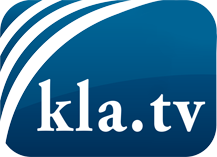 was die Medien nicht verschweigen sollten ...wenig Gehörtes vom Volk, für das Volk ...tägliche News ab 19:45 Uhr auf www.kla.tvDranbleiben lohnt sich!Kostenloses Abonnement mit wöchentlichen News per E-Mail erhalten Sie unter: www.kla.tv/aboSicherheitshinweis:Gegenstimmen werden leider immer weiter zensiert und unterdrückt. Solange wir nicht gemäß den Interessen und Ideologien der Systempresse berichten, müssen wir jederzeit damit rechnen, dass Vorwände gesucht werden, um Kla.TV zu sperren oder zu schaden.Vernetzen Sie sich darum heute noch internetunabhängig!
Klicken Sie hier: www.kla.tv/vernetzungLizenz:    Creative Commons-Lizenz mit Namensnennung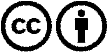 Verbreitung und Wiederaufbereitung ist mit Namensnennung erwünscht! Das Material darf jedoch nicht aus dem Kontext gerissen präsentiert werden. Mit öffentlichen Geldern (GEZ, Serafe, GIS, ...) finanzierte Institutionen ist die Verwendung ohne Rückfrage untersagt. Verstöße können strafrechtlich verfolgt werden.